دور المعلم في تعليم اللغة العربية بالمدرسة الثانوية نور الصالحين تاماناروم فاراغ ماغتان  خلال جائحة  كوروناالبحث العلميّ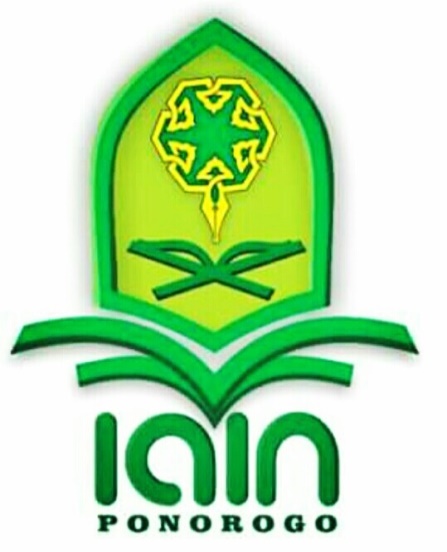 قدّمته:إيكا نورحمةرقم دفتر القيد: 210516009قسم تعليم اللغة العربيةكلية التربية و العلوم التعليميةالجامعة الإسلامية الحكومية فونوروجو2022دور المعلم في تعليم اللغة العربية بالمدرسة الثانوية نور الصالحين تاماناروم فاراغ ماغتان خلال جائحة  كوروناالبحث العلميّ مقدّم إلى الجامعة الإسلاميّة الحكوميّة فونوروجولاستيفاء بغض الشروط للحصول على درجة سرجانا في تعليم اللغة العربية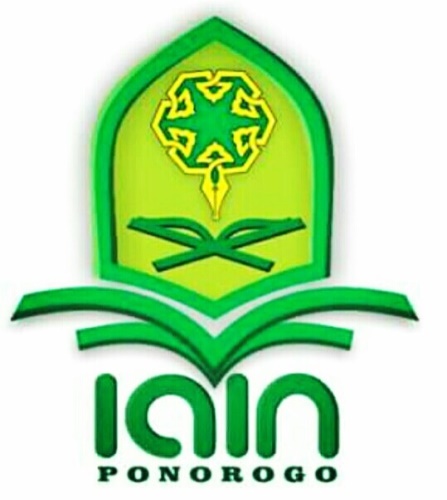 قدّمته :إيكا نورحمةرقم دفتر القيد : 210516009قسم تعليم اللغة العربيةكلية التربية و العلوم التعليميةالجامعة الإسلاميّة الحكوميّة فونوروجو2022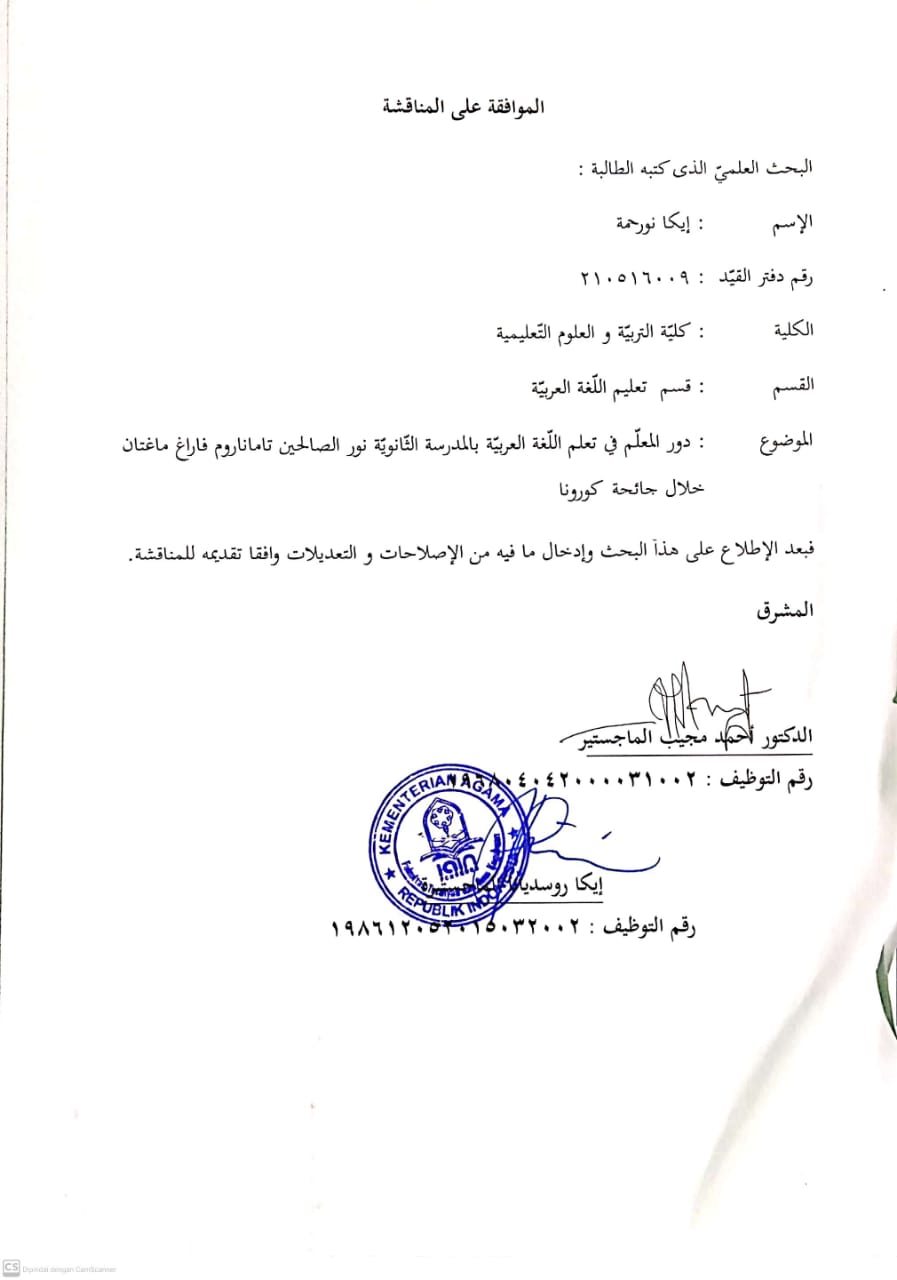 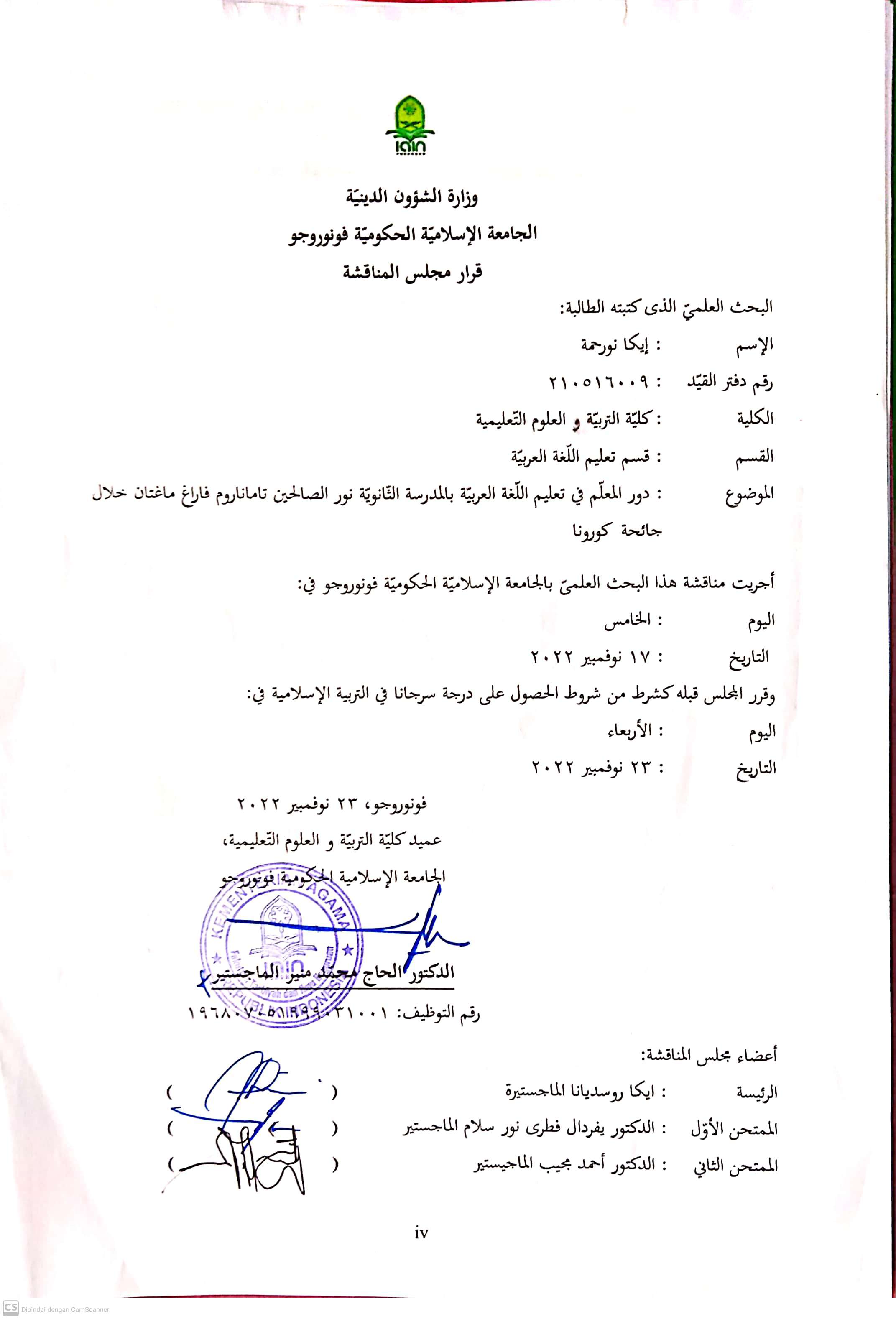 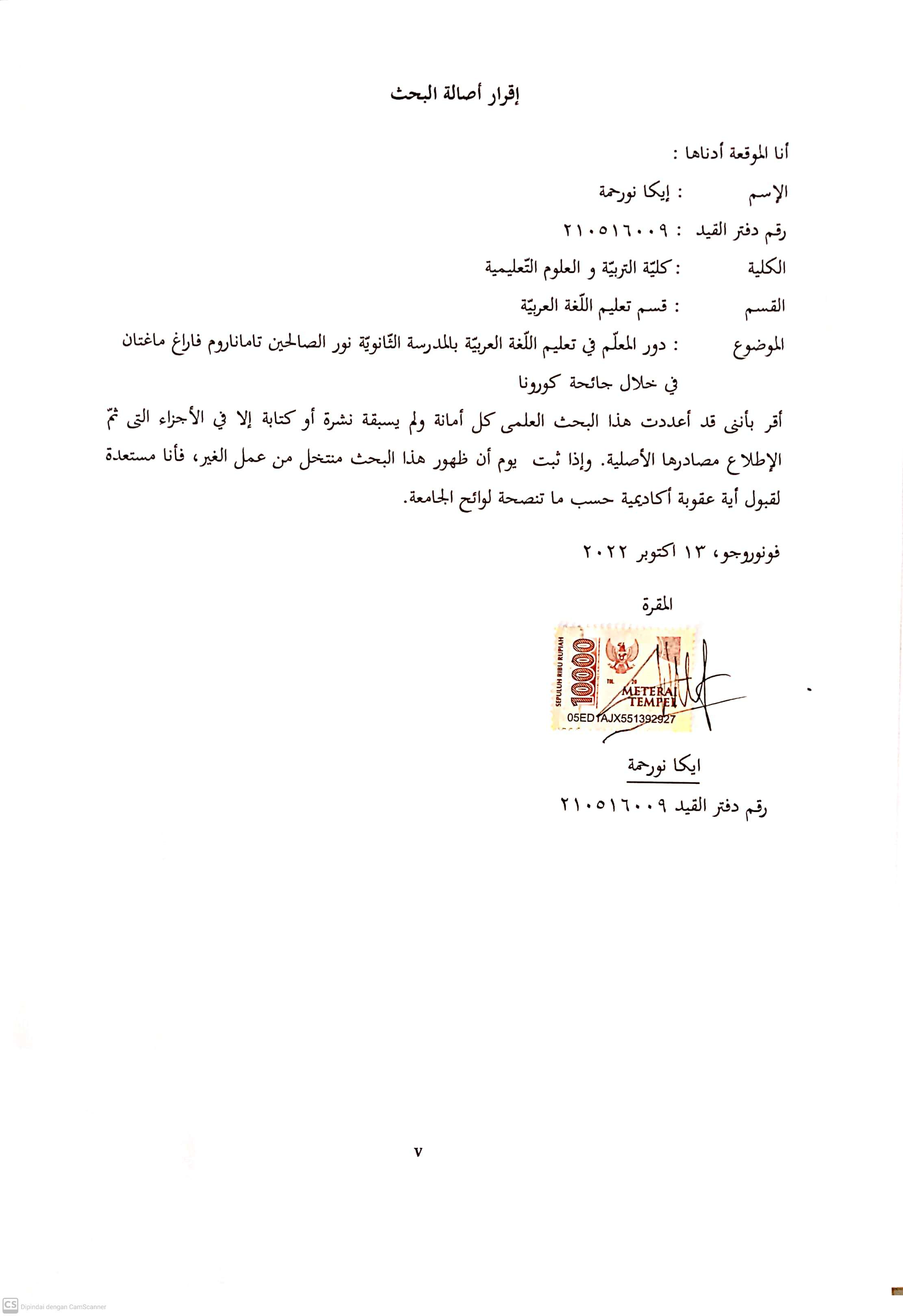 الإهداءأهدى هذا البحث إلى: أمي المحبوبة، التى اعطنى الهمّة في جمع احوالي عسى الله يغفر لها، ولا كلمة لائقة الا" اللهمّ اغفرلنا ذنوبنا ولوالدين وارحمهما كما ربيانا صغيراابي المحبوب، الذى اعطنى الهمّة في جمع احوالي عسى الله يغفر لها، ولا كلمة لائقة الا" اللهمّ اغفرلنا ذنوبنا ولوالدين وارحمهما كما ربيانا صغيراصديقتي المحبوبة، التى ساعدني دائما قي أي حالجمع الأصدقاء في قسم تعليم اللغة العربيةالشعاربسم الله الرّحمن الرّحيمفإنّ مع العسر يسرا ﴿5﴾ إنّ مع العسر يسرا ﴿6﴾Artinya: “ Maka sesungguhnya bersama kesulitan ada kemudahan (5). Sesungguhnya bersama kesulitan ada kemudahan (6) ”.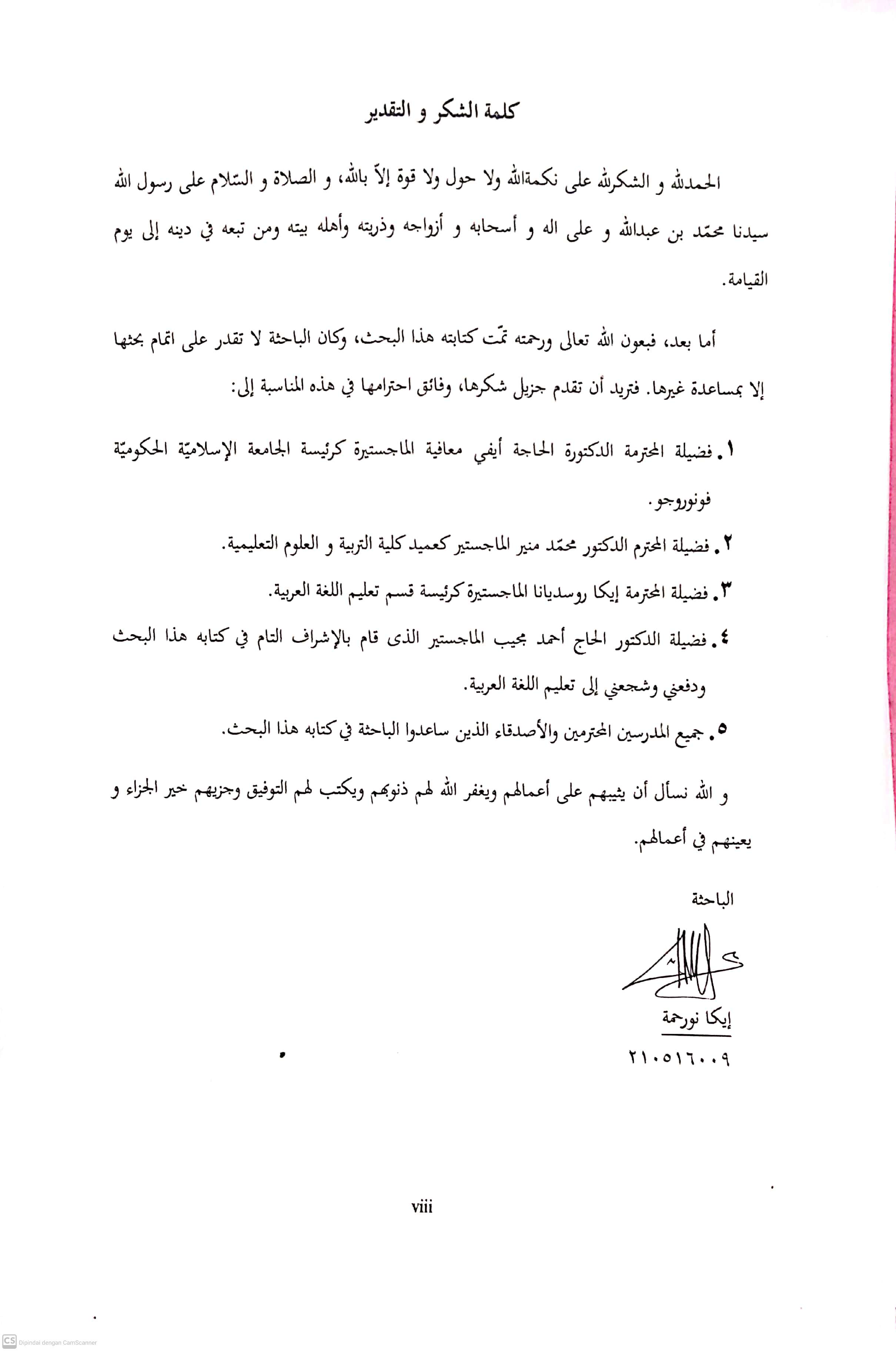 الملخصنورحمة، إيكا. 2019. دور المعلم في تعليم اللغة العربية بالمدرسة الثانوية نور الصالحين تاماناروم فاراغ ماغتان خلال جائحة كورونا. البحث العلميّ، قسم تعليم اللغة العربية، كليّة التربيّة و العلوم التعليمية بالجامعة الإسلامية الحكومية فونوروجو.الكلمة الأساسية : دور المعلم، تعليم اللغة العربيةفيروس كورونا له تاريخ طويل. من المعروف أن هذا الفيروس موجود في جسم الإنسان في بحث أجراه ديفيد تيريل و بنينوي في عام 2019. يأتي اسم كورونا من الكلمة اللاتينية " كورونا " واليونانية " كورون" التي تعني التاج أو دائرة الضوء. يد فيروس كورون حاليا مشكلة صحية عالمية، وكذلك في مجال التعليم له أيضا تأثير كبير جدا، لأنه من أجل وقف انتشار هذا الكورونا، يدرس جميع الطلاب والمعلمين من المنزل، بناء علي تصريح المعلم في المدرسة الثانوية نور الصالحين،أنه كان من الصعب للغاية استكمال نظام التعلم خلال هذا الوباء الذى يحظر التعلم وجها لوجه. يشكي العديد من الطلاب بسبب ذلك، بما في ذلك بسبب صعوبة إشارة الإنترنت، خاصة في المناطق النائية، فإن الحصة باهظة الثمن لأولئك الذين لا يستطيعون تحمل تكاليفها، ومن الصعب فهم الدروس، والههواتف المحمولة في بعض الأحيان منخفضة البطارية. يعد عدم الاستعداد لجميع عناصر التعليم عقبة كبيرة أيضا، فهناك تغيير في الطريقة التى يصبح بها التدريس والتعلم وجها لوجه أو غير متصل بالإنترنت عبر الإنترنت. لتعظيم التعلم أثناء الوباء، وخاصة في تعليم اللغة العربية. هذا ما دفع المؤلف للبحث في هذه المشكلة.تهدف هذه الدراسة إلى (1) لمعرفة دور المعلم في تعلم اللغة العربية بالمدرسة الثانوية نور الصالحين تاماناروم فاراغ ماغتان خلال جائحة كورونا. (2) لمعرفة استراتيجية المعلم في تعلم اللغة العربية بالمدرسة الثانوية نور الصالحين تاماناروم فاراغ ماغتان خلال جائحة كورونا. (3) لمعرفة العقبات المعلم في تعلم اللغة العربية بالمدرسة الثانوية نور الصالحين تاماناروم فاراغ ماغتان خلال جائحة كورونا.ولإجابتها إستخدمت الباحثة نوع البحث على سبيل البحث النوعى ( Qualitative Research)  والبحث النوعي هو إجرآت البحث التى تنتج البيانات الوصفية ( Descriptive data) ) واستخدمها طريقة المقابلة والطريقة الملاحظة وطريقة الوثيقية بعمع البيانات واستخدمها فى هذا التحليل بحثا وصفيا نوعيا لأن البحث الوصفى النوعى لابرتاج الى فروض البحث ومن ثم لايحتاج الباحثة فى بحثها الى إيجاد فروض البحث.من نتائج هذه الدراسة تبين أن (1) دور المعلم في تعلم اللغة العربية بالمدرسة الثانوية نور الصالحين تاماناروم خلال جائحة كورونا، دور المعلم أثناء الجائحة مؤكد، و هو الستمرار في الرتجال، لأ طرق التعلم التى نستخدمها خلال هذا الوباء هي تتضمن أساليب جديدة لم تكن موجودة من قبل. التعلم عبر الإنترنت موجود ولكن جزئيا فقط. ولكن، للمدرسة الثناوية نور الصّالحين تطبيق التعلم عبر الإنترنت خلال هذا الوباء. (2) إن هناك عدة استراتيجيات يتم تطبيقها في التعلم أثناء هذه الجائحة، بما في ذلك التعلم باستخدام طريقة التعلم، واستراتيجيات التعلم باستخدام طريقة الزيارة المنزلية، واستراتيجيات التعلم مع المعلم. طريقة الشرح من خلال الفيديوهات. (3) أن هناك العديد من العقبات التى واجهتها في التعلم أثناء هذا الوباء ومنها شبكة الإنترنت الصعبة، خاصة المناطق ذات الإشارات. الصعبة، فالمكان بعيد عن ذلك، حصة الإنترنت محدودة، بحيث يمكن أن تعيق تعلم الطلاب.المحتويات صفحة الغلاق		iصفحة الموضوع 		iiالموافقة على المناقشة		iiiقرار مجلس المناقشة 		iv إقرار أصالة البحث		vالإهداء 		viالشعار 		viiكلمة الشكر والتقدير		viiiالملخص 		ixمحتويات  		xiالباب الأول : المقدّمة		1﴿أ﴾.  خلفية البحث		1﴿ب﴾. تحديد البحث 		5﴿ج﴾. أسئلة البحث 		5﴿د﴾.  أهداف البحث 		5﴿ه﴾. فوائد البحث 		6الباب الثانى : والإطار النظرى البحوث السابقة 		8﴿أ﴾.  الإطار النظرى 		8مفهوم دور المعلم 		8مفهوم تعليم اللغة العربية 		12استراتيجية تعلم اللغة العربية 		19جائحة كورونا		25﴿ب﴾. البحوث السابقة 		27الباب الثالث : منهج البحث 		29﴿أ﴾. مدخل البحث و نوع البحث 		29﴿ب﴾. حضور الباحثة 		30﴿ج﴾. مكان الباحث 		30﴿د﴾. مصادر البيانات		30﴿ه﴾.  أساليب جمع البيانات 		30﴿و﴾. تحليل البيانات		32﴿ز﴾. فحص صحة البيانات		33 ﴿ح﴾. خطوات البحث 		33الباب الربع : عرض البيانات و تحليله 		36﴿أ﴾. عرض البيانات العامة 		36تاريخ تأسيس مدرسة الثانوية نور الصالحين تاماناروم 		36الموقع الجغرافي مدرسة الثانوية نور الصالحين تاماناروم 		37الرأية والرسالة بمدرسة الثانوية نور الصالحين تاماناروم		37أهداف بمدرسة الثانوية نور الصالحين تاماناروم 		37﴿ب﴾. عرض البيانات الخاصة		40دور المعلم في تعليم اللغة العربية بالمدرسة الثاناوية تاماناروم فاراغ ماغتان خلال جائحة كورونا 		40استراتيجية المعلم في تعليم اللغة العربية بالمدرسة الثانوية نور الصالحين تاماناروم فاراغ ماغتان خلال جائحة كورونا		44 المشكلات التى واجهها المعلمون في تعليم اللغة العربية في المدرسة الثانوية نور الصالحين تاماناروم فاراغ ماغتان خلال جائحة كورونا		47الباب الخامس : تحليل البيانات		50﴿أ﴾. تحليل البيانات		50حول دور المعلم في تعليم اللغة العربية بالمدرسة الثاناوية تاماناروم فاراغ ماغتان خلال جائحة كورونا.		50حول استراتيجية المعلم في تعليم اللغة العربية بالمدرسة الثانوية نور الصالحين تاماناروم فاراغ ماغتان خلال جائحة كورونا.		52حول المشكلات التى واجهها المعلمون في تعليم اللغة العربية في المدرسة الثانوية نور الصالحين تاماناروم فاراغ ماغتان خلال جائحة كورونا.		55الباب السادس: الخاتمة		58﴿أ﴾. الخلاصة		58﴿ب﴾. الإقتراحات 		59قائمة المراجع		60ترجمة الحية		64الملاحقباب الأولمقدّمةخلفية البحثاللغة شىء مهم جدا في حياة الإنسان. لأنه، مع اللغة التي يمكن للإنسان أن يتواصل معها وينقل كل أفكار ومحتويات عقلة. وبحسب الغلايين، فإن اللغة العربية هي جمل يستخدمها العرب للتعبير عن أهدافهم. خلال العصولر الوسطى، كانت اللغة العربية أيضا أداة ثقافة  رئيسية، خاصة في الرياضيات و الفلسفة، مما دفع العديد من اللغات الأوروبية إلى استعارة الكثير من المفردات من اللغة العربية. االغة العربية هي أكبر لغة من حيث عدد المتحدثين في عائلة اللغات السامية. اللغة السامية هي اللغة المستخدمة من قبل الشعوب  أو الدول التي تعيش حول نهي دجلة والفرات وسهول سوريا وشبه الجزيرة العربية مثل الآشورية الفينيقية والعبرية والعربية و السريانية والبابلية. من بين العديد من اللغات التي بقيت حى يومنا هذا هي العبرية. في الواقع ظهرت اللغة العربية منذ قرون قبل الإسلام. لأن الدليل على إرث اللغة العؤبية الجديدة لا يمكن تسجيلة إلامنذ قرنين قبل الإسلام، بحيث لا يمكن أن يبدأ تسجيل اللغة العربية إلا الآن. اللغة العربية لغة أجنبية لم يعرفها الطلاب منذ الصغر. ومع ذلك، فإن تعلم اللغة العربية كلغة أجنبية له عدة مبادئ. المبدأ هو أن التشابه بين اللغة الأجنبية ولغتها الأم سيكون له تأثير على سهولة تعلم اللغة الأجنبية. والعكس صحيح، فإن الأختلافات في اللغة الأم واللغة ألأجنبية ستسبب صعوبات في تعلم اللغة العربية كلغة أجنبية.يأتي التعلم من كلمة " التدريس " التي تصبح بعد ذلك فعلًا في شكل التعلم. الغرض من التعلم ببساطة نتاج التفاعل المستمر بين التطور والخبرة الحياتية. التعلم كمحاولة للتأثير على عواطف الشخص ومثقفة وروحانيته ليريد التعلم بإرادته. التعلم كعملية تفاعل بين الطلاب والمعلمين في معالجة الموضوع من خلال استخدام مصادر التعلم في بيئة التعلم. التعلم هو عملية جهد يبذلها الشخص للحصول على تغيير جديد في السلوك ككل، نتيجة لتجربيه الخاصة في التفاعل مع بيئته. التغيير نسبي وثابت وندب. لا يقتصر اتعلم على دراسة الموضوعات فحسب، بل يشمل أيضا تكوين العادات، وتصورات المتعة، أو الاهتمامات، والتكيف الاجتماعي، ومختلق المهارات والمثل العليا الأخرى. وبالتالي، يقال إن الشخص يتعلم إذا كان هناك تغيير في نفسه بسبب التدريب والخبرة من خلال التفاعل مع البيئة. مهما كان الشخص الذي يريد تحقيقه في تعلم لغة أجنبية، فإن الهدف النهائي هو أن يتمكن من استخدام تلك اللغة شفهيًا وخطيًا على حد سوا بدقة وطلاقة وحرية التواصل مع الناس الذين يستخدمون اللغة، مع بمعنى آخر، هناك أربع مهارات يجب تحقيقها وهي، مهارات الإسماع و مهارات الكلام و مهارات القراءة و مهارات الكتابة. الغرض من اللغات الأجنبية في إندونيسيا، بما في ذلك اللغة العربية، هو تمكين الطلاب أو المتعلمين من استخدام اللغات الأجنبية بشكل نشط أو سلبي. المعلم هو المعلم في المدرسة. بصفتك مدرسًا أو غالبا مايشار إليه باسم معلم، يطلب من المعلمين نقل معارفهم إلى الطلاب. المعلم هو الشخص الذي يوفر التسهيلات لعملية نقل المعرفة من مصادر التعلم إلى الطلاب.وفي الوقت نفسه، بدأ انتشار كورونا في اندونيسيا من خلال الحالات المستوردة التي تطورت لا حقًا إلىى انتقال محلى. وفقًا لمريد معهد إيجكمان للبيولوجيا الجزيئية. البروفيسور سوباندريو، رحلة فيروس كورونا الذى دخل إندونيسيا لم تأت مباشرة من ووهان. تمر الفيروسات التى تدخل إندونيسيا عبر ثلاثة مسارات على الأقل.فيروس كورونا له تاريخ طويل. من المعروف أن هذا الفيروس موجود في جسم الإنسان في بحث أجراه ديفيد تيريل و بنينوي في عام 1960. يأتي اسم كورونا من الكلمة اللاتينية " كورونا " واليونانية " كورون" التي تعني التاج أو دائرة الضوء. في غضون ذلك، أعطت السلطات الصحية الصينية الإسم Novel Coronavirus Pneunomia (NCP). يحدث كورونا بسبب الإصابة بفيروس Sars-Cov-2. يسمى فيروس Sars-Cov-2 لأنه نوع من فيروس Sars-Cov-2. الذى يسبب Sars. انتشر كوفيد-19، الذى ظهر في الأصل فقط في ووهان، الصين، بسرعة في جميع انحاء العالم. في الوقت نفسه، تم الإبلاغ عن الحالات الأولى خارج الصين من قبل حكومات تايلاند و الفلبين و إطاليا و اليابان و فرنسا وأمريك.تعديل التعلم خلال هذا الوباء، بالتأكيد ليس بالأمر السهل، خاصة في مواضيع مثل اللغة العربية. المواد العربية هي موضوعات موجهة لتشجيع الإرشاد تطوير القدرات وتعزيزها وتعزيز الموقف الإيجابي تجاه اللغة العربية على حد سواء تقديريًا وإنتاجًا. هذه القدرة مهمة جدا في مساعدة الطلاب على فهم التعاليم الإسلامية من مصادرها الأصية، أي القرآن والحديث من خلال الكتب العربية الكلالسيكسة الأصيلة.دور المعلمين في أنشطة التعلم في المدارس مرتفع نسبيًا. يرتبط دور المعلم بدور الطالب في التعلم. في عالم التعليم، دور المعلم هو المفتاح الرئيسي في تعليم الطلاب. من أجل تحقيق عملية التعلم المطلوبة، يكون دور المعلم في التعليم مؤثرا جدا. من واجب المعلمين كمعلمين توفير بيئة تعليمية ممتعة ومواتية. لذلك، بناء على مقابلات مع مدير المدرسة، فإن التعلم أثناء هذه الجائحة كورونا غير فعال و غير فعال للغاية. لأن الحكومة منعت الناس من التجمع والقيود الإجتماعية والإبتعادعنهم وغسل اليدين دائما. وفقا لقرار وزارة التعليم والثقافة، حظرت الحكومة جميع مستويات التعليم، بما في ذلك المدرسة الثانوية وما يعادلها. لإجراء التعلم وجهًا لوجه ( تقليدي ) وأمرت بإج . فس عصر جائحة كورونا، يطلب من المعلممين الاستمرار في تعليم الطلاب. راء التعلم عبر الإنترنت وغير متصل. دور المعلم ضروري لمواصلة تحسين التعلم. لذلك، يطلب من جميع المعلمين في هذه المدرسة إجراء تحديثات في التعلم من خلال استخدام الوسائط الموجودة مثل whatsapp و غير ذلك. في المدرسة الثانوية نور الصالحين تاماناروم، يشكي العديد من الطلاب بسبب ذلك، بما في ذلك بسبب صعوبة إشارة الإنترنت، خاصة في المناطق النائية، فإن الحصة باهظة الثمن لأولئك الذين لا يستطيعون تحمل تكاليفها، ومن الصعب فهم الدروس، والههواتف المحمولة في بعض الأحيان منخفضة البطارية، بحيث تؤثر على القيمة التي يحققها الطلاب. إلى جانب ذلك، يشتكي العديد من الآباء أيضا من أن أطفالهم كسالى عن الدراسة. في التعليم، من الصعب جدا استبدال مهارات دور المعلم بالمعلمين الآخرين، والتى تختلف الأدوار عن المهم. الدور، وهو يعني المشاركة في نشاط في مؤسسة تعليمية، بينما المهمة تعني شيئا يجب أن يقوم به المعلم. معلم يتحملون المسؤولية في عملية التعلم التي يتوقع من المعلمين القيام بها قادرة على تصميم وتنفيذ وتقييم الأنشطة إشراك نفسه في جوانب التنمية التي تهدف إلى تحقيق مواقفا الكفاءة والمعرفة والمهارات. في حالة التعلم المطلوباة هذا الوقت، يجب أن يكون لدى المعلم القدرة على الفهم الذى يهدف إلى تحسين  العملية التعلم. مع هذه القدرة والفهم، سوف يسهل على المدرسين تشكيل خصائص الطلاب وإرداتهم يجعل من السهل تحقيق الاكتمال وفقا للتوقعات المغروبة. مع دور المعلم في التعليم، فإن الأمر غابة في الأهمية مساعدة الطلاب، وخاصة الطلاب الجدد في تكييف التعليم أثناء جائحو كوفيد-19، حيث الطلاب لقد فوجئت للتوبوجود نظام تعليمي لم يسبق له مثيل وجدت  من أي وقت مضى.وفقا لهذا، فإن التعليم هو سبب للباحثين لمعرفة ذلك دور المعلم في تكييف التعلم مع الطلاب الجدد خلال  جائحة كوفيد-19 كحل لحل المشكلات في مواجهة نظام التعلم أثناء جائحة كوفيد-19 بحيث يتمكن المشركون من ذلك يمكن للطلاب التكيف مع نظام التعلم الحالى. مع تكيف التعلم أثناء جائحة كوفيد-19، لن يشعر الطلاب فقط بالرضا عن التعلم، لكن المعلم سيشعر أيضا بالرضا عن التدريس، بسبب لذلك، يجب أن يكون المعلمون قادرين على تكييف التعلم أثناء جائحة كوفيد-19 خاصة للطلاب الجدد.    الابتعاد عن المشكلات القائمة، ابحث عن دور المعلمين في التعلم أثناء الجائحة. لهذا السبب، يريد المؤلف إجراء بحث بالموضوع " دور المعلم في تعليم اللغة العربية بالمدرسة الثانوية نور الصالحين تاماناروم فاراغ ماغتان خلال جائحة  كورونا ".تحديد البحث أما تحديد البحث  في هذا البحث هو دور معلم في تعليم اللغة العربية بالمدرسة الثانوية نور الصالحين تاماناروم فاراغ ماغتان خلال جائحة  كورونا.أسئلة البحثأرادت الباحثة أن تحدد أسئلة البحث كما يلىكيف دور معلم في تعليم اللغة العربية بالمدرسة الثانوية نور الصالحين تاماناروم فاراغ ماغتان خلال جائحة  كورونا ؟ما هي إستراتيجيات المعلم في تعليم اللغة العربية بالمدرسة الثانوية نور الصالحين تاماناروم فاراغ ماغتان خلال جائحة كورونا ؟ماهي المشكلة التي يواجهها المعلمون في تعليم اللغة العربية بالمدرسة الثانوية نور الصالحين تاماناروم فاراغ ماغتان خلال جائحة كورونا ؟أهداف البحثوأما أهداف البحث في هذا البحث فيما يلي:لمعرفة دور معلم في تعليم اللغة العربية بالمدرسة الثانوية نور الصالحين تاماناروم فاراغ ماغتان في خلال جائحة  كورونا.لمرفة أستراتيجيات المعلم في تعليم اللغة العربية بالمدرسة الثانوية نور الصالحين تاماناروم فاراغ ماغتان خلال جائحة كورونا.لمعرفة المشكلة التي يواجهها المعلمون في تعليم اللغة العربية بالمدرسة الثانوية نور الصالحين خلال جائحة كورونا.فوائد البحثترجوا الباحثة أن يأت هذا البحث بالفوائد، نظرية كانت أم عملية. منها:الفائدة النظريةترجى نتيجة هذا البحث أن تنفع لضربيَة الخزانة العلميّة في التربية و لتوسيع الثّقافة العلمية في تعليم اللغة العربية بالمعلوم التى تعلمت. بالفائدة العملية	للمدير المدرسةمنالمأمول أن يكون المدير قادرا على تحسين جودة التعليم على أفضل وجه ممكن وتوفير الحافز للمعلمين في إعطاء الدروس للطلاب.للمعلممن المتوقع أن يكون هذا البحث قادرا على توجيه الطلاب و توفيز الطلاب على زيادة الهتمام بدروس اللغة العربية.للطلابالذين من المتوقع أن يكونوا قادرين على زيادة الإهتمام بدروس اللغة العربية.تنظيم كتابة تقرير البحثكتبت الباحثة تقريرا لهذا البحث وقسمته إلى ستة أبواب وهي:الباب الأول:	المقدمة، وهي تحتوى على خلفية البحث، و تحديد البحث، و أسئلة البحث، وأهداف البحث، وفوائد البحث، ومنهج البحث، وتنظيم كتابة تقرير البحث.الباب الثانى:	وهو البحوث السابقة والإطار النظرى، ويحتوى على: النظرية العامة عن تعلم اللغة العربية،  ودور معلم، استراتيجية التعلم اللغة العربية و خلال جائحة كوروناالباب الثالث:	منهج البحث، ويحتوى على : مدخل البحث و نوع البحث، وحضور الباحث، ومصادر البيانات، وأساليب جمع البيانات، وتحليل البيانات، وفحص صحة البيانات، وخطوات البحث.الباب الرابع:	وهي نتيجة البحث، تتكون من عرض البيانات العامة و تحليل البيانات و تفسير البيانات كل الدور.الباب الخامس: تحليل البيانات عن دور معلم في تعليم اللغة العربية بالمدرسة الثانوية نور الصالحين تاماناروم فاراغ ماغتان خلال جائحة كوروناالباب السادس: الخاتمة الذى يشتمل على نتائج البحث والقتراحاتالباب الثانىالإطار النظرى و البحوث السابقةالإطار النظريمفهوم دور المعلمالمعلم هو المعلم في المدرسة. بصفتك مدرسًا أو غالبا مايشار إليه باسم معلم، يطلب من المعلمين نقل معارفهم إلى الطلاب. المعلم هو الشخص الذي يوفر التسهيلات لعملية نقل المعرفة من مصادر التعلم إلى الطلاب. المعلم في عالم التربية حسب النظرية القديمة شخصية بشرية يجب أن " يسترشدبها و يقلدها ". المعلم هو أحد الفاعلين المهمين في التعليم. لأن المعلمين هم أشحخاص يتفاعلون بشكل مباشر مع الطلاب، ويقدمون الأمثلة والتحفيز والإلهام لمواصلة التحمس في التعلم والعمل والإنجاز.المعلمون هم معلمون و ظيفتهم الرئيسية هي التدرس الذي لا يقتصر فقط على المهارات ذات أبعاد عالم الإبداع، ولكن أيضا أبعاد عالم الذوق والنية. كمدرس، يجب على المرء أن يكون لديه المعرفة ليتم تدريسه. لأنه  لا يستطيع أن يعطي سيئا لاخر إذا لم يكن لديه هو. بعبارات أخرى. يجب أن يتقن المعلم ما سيتم تدريسه أولا، ثم يتم تدريسه للاخرين.وفقا لقانون جمهورية إندونيسيا رقم 14 لعام 2005 بشأن المعلمين والمحاضرين، فإن المعالمين هم معلمين محترفين تتمثل مهمتهم الرئيسية في تعليم الطلاب و تعليمهم وتوجيههم و توجيههم و تدريبهم وتقييههم وتقييههم في التعليم في مرحلة الطفولة المبكرة من خلال التعليم الرسمي و التعليم الأساسي و الثانوي.وفقا للقاموس الإندونيسي العام، المعلم هو الشخص المسؤول عن التدريس والذى يتم تعريفه على أنه مهمة مهنية. المعلمون معلمين، فهم قدوة لهم وهوية للطلاب وبيئتهم. لذلك، يشمل ذلك المسؤولية والهيبة والانضباط.أما بالنسبة لتعريف المعلم حسب الخبراء :علاوة على ذلك، و وفقا لزكية دراجات، فإن المعلم هو معلم محترف،لذلك فقط تطوع بنفسه ضمنيا لقبول وتحمل بعضالمؤوليات التربوية التي تقع على عاتق الوالدين.لذلك المعلمون ليسوا مجرد أشخاص يقفون أمام الفصل ويقدون بغض المزاد المعرفية، ولكنهم أعضاء في المجتمع، يجب أن يكونوا استباقيين ومنفتحين ومبدعين ويوجهون الطلاب للتطوير إلى أعضاء ناضجين في المجتمع.عبدالله نشيخ علوان يرى أن مهمة  المعلم ودوره هو توفير التعلم العملي لأن العلم له تأثير كبير  في تكوين الشخصية وتحرير كرامة الإنسان. بصفته صاحب الثقة الأبوية واحد منفذي التربية الإسلامية، لا يقوم المعلم فقط بمهمة تنفيذ التعليم العملي. يتم تكليف المعلمين أيضا بتوفير تعليم إنساني بالكامل. يمكن تحقيق ذلك من خلال جعل الطلاب كبشر، والإهتمام بطبيعتهم البشرية، والحفاظ على طبيعتهم التي منحها الله سبحانه و تعالى. و انسجاما مع بيان النحلاوي، يجب على المعلمين في أداء واجباتهم أن يقلدوا الدور الذى لعبه الرسول وأتباعه، ألا وهو التعلم وتعليم المعرفة.وفقا لقمسي المدوس الإندونيسي الكبر، فإن الدور عبارة عن مجموعة من السلوكيات التي من المتوقع أن يمتلكها الأشخاص المقيمون في المجتمع. في حين أن الدور هو إجراء يقوم به شخص في حدث ما. يقول إن الشخص قد قام بدور إذا كان قد قام بحق والتزام في المجتمع.وفقا لموليسا ، يمكن تعريف الدور على أنه سلسلة من المشاعر والكلام والأفعال ، كنمط من العلاقات الفريدة التي يظهرها الأفراد اخرين.دور المعلم هو شخص يتسابق في التعلم، من خلال توفير مرافق التعلم لجميع الطلاب من أجل تطوير إمكاناتهم على النحو الأمثل ويجب أن يكوخ المعلم و مدير الفصل والمحفز والميسر والمقيم في التعلم.دور المعلم في تحسين تحصيل الطلاب هو دور مهم، لأن أحد مؤشرات نجاح مهمة المعلم هو ما إذا كان الطلاب قادرين على تحقيق إنجازاتهم التعليمية قدر الإمكان.أنواع أدوار المعلمجميع الأدوار المتوقعة من المعلم موضحة أدناه:المعلم كمعلمالمعلم هو شخصية المعلم الذى يصبح نموذجًا يحديد الطلاب وبيئتهم. لذلك، يجب أن يكون لدى المعلمين معايير جودة شخصية معينة، والتي تشمل المسؤولية والسلطة والاستقلال والنضباط.المعلم كمدرسمنذ وجود الحياة، و منذ ذلك الحين يقوم المعلم بالتعلم، وهذا في الواقع هو الواجب والمسؤولية الأول والأهم. يساعد المعلمون في تطوير الطلاب لتعلم شيء لايعرفونه، وتشكيل الكفاءات، و تعلم المواد القياسية التي تتم درستها. المعلم كمحفزيرتبط دور المعلم كمحفز بدور المعلم كمعلم ومشرف لزيادة الحماس والحماس العالي للتعلم، يحتاج الطلاب إلى تحفيز عالٍ، سواء من داخل انفسهم أو من الخارج، والذى يأتي بشكل أساسي من المعلم نفسه.المعلم كدليلالمعلم كدليل، يرافق المعلم ويقدم التوجيه للطلاب فيما يتعلق بنمو الطلاب وتطورهم بما في ذلك الجوانب المعرفية والعاطفية والنفسية الحركية بالإضافة إلى توفير المهارات الحياتية على حد سواء الأكاديمية والمهنية والاجتماعية والروحية.المعلم كمشرفتتعلق بتقديم التوجيه والإشراق للطلاب، وفهم المشكلات التي يواجهها الطلاب، وإيجاد المشكلات المتعلقة بعملية التعلم، وأخيرًا تقديم حلول لحل المشكلة. يجب أن يكون المعلمون قادرين على مساعدة عملية التدريس وتحسينها وتقييمها بشكل نقدي، ويجبعلى معلمي الإشراق الفني إتقانها جيدًا من أجل تحسين وضع التدريس والتعلم بشكل أفضل. المعلم كميسربصفته الميسر، سيوفر المعلم في هذه الحالة التسهيلات أو الراحة في عملية التدريس والتعلم. على سبيل المثال، في خلق جو من النشاط بهذا الطريقة، في أنسجام مع تطوير الطلاب، بحيث تتم تفاعلات التدريس والتعلم بشكل فعال.المعلم كمبدعينالمبتكر التربوي هو التغيير شيء جديد ومختلف نوعيا عن الأشياء ( التي موجودة من قبل) وحاول عمدا تحسين القدرة على تحقيق أهداف معينة في التعليم.يترجم المعلم الخبرات السابقة على حياة هادفة للطلاب. لذا فإن وظيفة المعلم هي ترجمة هذه الحكمة والخبرة القيمة في المصطالحات الحديثة أو اللغة التي سيقبلها المشاركون تثقيفهم حتي يتمكنوا من أخذ دروس من الماضي تستخدم للدراسة المستقبلية. العنصر الأعظم للإنسان هو قدرته على التعلم من تجارب الآخرين. نحن ندرك أن الإنسان يمكن أن يشارك العادى سنوات من الخبرة سنوات، عملية التعلم وكذلك الإنجاز البشري وإدراك ذلك الأفضل في شخصية فريدة خلال فترة من الزمن تأكيد. لا يقتصر الإنسان على تجربته الشخصية، بل بالأحرى يمكن أن يجسد تجربة من جميع الأوقات ومن كل الثاقفة. ولالتالى، يمكنه الوقوف بحرية في الوفت الحالى  في أفضل حالاتها، والمعلم غير الحساس يكون أعمى عن معنى الكفاءة المهينة. يجب تطوير هذه القدرة البشرية الفريدة بحيث تعطي أهمية لأداء المعلم. منالشرح أعلاه، يمكن استنتاج أن دور هناك العديد من المعلمين والمؤثرين للغاية في عملية التعلم. يعلم لذلك، يجب على المعلم إحضار المشاركين حقًا تثقيف الأهداف المراد تحقيقها. المعلم هو شخصية من سيتم تقليدها. يجب أن يكون المعلم مسؤولاً عن النتائج أنشطة التعلم للطلاب من خلال تفاعلات التدريس والتعلم. بمعنى آخر، يجب أن يكون المعلم قادرًا على خلق موقف أفضل ظروف التعلم.مفهوم تعليم اللغة العربيةالتعلم هو عملية جهد يبذلها الشخص للحصول على تغيير جديد في السلوك ككل، نتيجة لتجربيه الخاصة في التفاعل مع بيئته. التغيير نسبي وثابت وندب. لا يقتصر اتعلم على دراسة الموضوعات فحسب، بل يشمل أيضا تكوين العادات، وتصورات المتعة، أو الاهتمامات، والتكيف الاجتماعي، ومختلق المهارات والمثل العليا الأخرى. وبالتالي، يقال إن الشخص يتعلم إذا كان هناك تغيير في نفسه بسبب التدريب والخبرة من خلال التفاعل مع البيئة.التعلم هو عمل وسلوك معقد للطلاب. تحدث عملية التعلم لأن الطلاب يحصلون على شيء موجود في البيئة المحيط. يري Skinner أن التعلم هو سلوك. عندما يتعلم الناس الاستجابة تتحسن. على العكس من ذلك، إذا لم يتعلم تنخفض الاستجابة. وفقا لِ Gagne التعلم هو نشاط معقد لنتائج التعلم في شكل قدرات. لأنه يجادل بأن التعلم يتكون من ثلاث مراحل تشمل 9 مراحل. المراحل هي كما يالي: (1) التحضير للتعلم، (2) واكتساب وأداء الإجراءات أو الأداء، (3) ونقل التعلم. في المرحلة التحضيرية، يتم اتخاذ الإجراءات لتوجيه الانتباه والأمل واستعادة المعلومات. في مرحلة الاكتساب والأداء المستخدمةللإدراك الانتفائي والتشفير الدولالي وإعادة التوليد والاستجابة والتعزيز. تتضمن مرحلة نقل التعلم الإشارة إلى الإثارة والتطبيق العام. إن وجود مراحل ومراحل التعلم هذه يسهل على المعلمين تنفيذ التعلم.يأتي التعلم من كلمة " التدريس " التي تصبح بعد ذلك فعلًا في شكل التعلم. الغرض من التعلم ببساطة نتاج التفاعل المستمر بين التطور والخبرة الحياتية. في هذه الحالة يكون الأمر أكثر تعقيدًا، فإن جوهر التعلم هو الجهد الواعي للمعلم لتعليم طلابه أو تفاعل الطالب المباشر مع مصادر التعلم الأخرى من أجل تحقيق الأهداف المتوقعة.التعلم بشكل عام هو نشط يقوم به المعلم بحيث يتغير سلوك الطالب للأفضل. التعلم هو جهد المعلم لخلق مناخ وخدمة للقدرات المحتملة والهتمامات والمواهب واحتياجات الطلاب المتنوعين للغاية بحيث يحدث التفاعل الأمثل بين المعلمين والطلاب وكذلك بين الطلاب.وفقا للتدفق السلوكي، فإن التعلم هو جهد المعلم لتشكيل السلوك المطلوب من خلال توفير بيئة أو حافز. يعرّف التدفق المعرفي التعلم على أنه وسيلة للمعلمين لتوفير الفرص للطلاب للتفكير من أجل التعرف على شيء تتم دراسته وفهمه. يصف Humanistik التعلم بإنه يمنح الطلاب حرية إختيار المواد التعليمية وكيفية دراستها وفقًا لاهتماماهم وقدراتهم. يتمثل أحد أهداف التعلم في بناء أفكار علمية بعد تفاعل الطلاب مع البيئة والأحداث والمعلومات من محيطهم.من هذا الفهم، يمكن فهم أن التعلم هو تفاعل ذهابًا وإيابًا بين طرفين يحتاجان إلى بعضهما البعض. في هذا التفاعل، يكون الاتصال أو النقل مكثفًا وموجهًا نحو هدف محدد مسبقًا. معنى التعلم هو نفسه تقريبا معنى التعليم والتعلم. تم العثور على أوجه التشابه في مجال التعليم. أنشطة التعلم والتدريس هي أنشطة ذات قيمة تربوية، وهي قيمة تربوية تميز التفاعلات التي تحدث بين المعلمين والطلاب. يحدث التفاعل بسبب اتحاه لتحقيق الأهداف المراد تحقيقها معًا.واما إصطلاحا وجد كثير من الأراء تبين تعريف التعليم منها :عند سادرمان أن التعليم هو "إلقاء العلوم من المدرس إلى الطلاب".عند محمد على أن التعليم هو "سعى لترتيب البيئة فى إتصاله بطلاب والمادة ومنهج التدريس حتى يخلق عملية التعليم".عند نانا سوجانا أن التعليم ىو: "إتصال المعلومات إلى ذهن الطلاب.وفقًا لنانا شوديه سوكماديناتا (2005)، فإن فهم التعلم الذى عبر عنه الخبراء هو كا يالي:وفقًا لِ Witherington، التعلم هو تغيير في الشخصية يتجلى في أنماط استجابة جديدة في شكل المهارات والمواقف والعادات والمعرفة والمهارات.وفقًا لِ Crow & Crow، التعلم هو محاولة لتحقيق عادات ومعرفة  واتجاهات جديدة.وفقًا لِ Hilgard، التعلم هو عملية الظهور أو تغيير السلوك بسبب الاستجابة.وفقًا لِ Di Vesta  و Thompson، التعلم هو تغيير دائم نسيبًا في السلوك التي تنشأ بسبب الخبرة.وفقًا لِ Gage و Berliner، التعلم هو عملية تغيير السلوك التي تنشأ من التجربة.فونتانا، كما اقتبسها اودين س وناتافوترا، تشير إلى أن التعلم أو التعلم ينطوي على عملية دائمة نسبيًا للتغيير في السلوك الفردي نتيجة للتجربة.تورسا حكيم، قال إن التعلم هو عملية تغيير في شخصية الإنسان ويظهر التغيير في شكل ريادة نوعية وكمية السلوك مثل زيادة نوعية وكمية السلوك مثل زيادة المهارات والمعرفة والمواقف والعادة والفهم والمهارات وقوة التفكير و اخرين.من التعاريف المختلفة أعلاه، يمكن استنتاج أن التعلم هو تغيير في السلوك أو المظهر، مع سلسلة من الأنشطة.اللغة شىء مهم جدا في حياة الإنسان. لأنه، مع اللغة التي يمكن للإنسان أن يتواصل معها وينقل كل أفكار ومحتويات عقلة. " اللغة "، في الإندونيسيا، هي نفس مصطلح   “taal” في الهولنديةـ، و “language” بالإنجليزية، و “langue” بالفرنسية، و “sprach”بالألمانية، و “kokugo” باليابانية، و “ bhasa” بالسنسكريتية و " اللغة " باللغة العربية. من بين كل هذه المصطلحات، يجب أن يكون لها خصائصها الخاصة عن بعضها البعص. في غضون ذلك، وبحسب قاموس الواسط، فإن اللغة رمز صوتي يستخدمه الناس للتعبير عن نواياهم أو أفكارهم ومشاعرهم التي تعببر قلوبهم.بغض الآراء حول اللغة على النحو التالي:بحسب اللغوي أبو الفتح عثمان بن جني، اللغة هي أصوات يعبّر بها كل قومٍ عن أعراضهم.بحسب اللغوي الفرنسي الحديث أنديه مارتونات، اللغة أداة تبلغ ويحصل بقياسها تحليل لما بخبره الإنسان على خلافٍ بين جماعة وأخرى.بحسب اللغوي الأمريكي إدوارد سابير، اللغة ظاهرة إنسانية وغير غريزية لتوصيل العواطف والأفكار والرغبات بواسطة نظام من الرموز الصوتية الاصطلاحية.التعريف الذي قدمه اللغوي الحديث نعوم تشومسكي، اللغة ملكة فطريّة عند المتكلّمين بلّغة ما لتكوين وفهم جمل تحويّة.يمكن تفسير الغة على أنها مجموعة من القواعد من عادات الكلام المختلفة التي تستخدم للواصل بين الأفراد والمجتمعات، وتستخدم في شؤون حياتهم. ووفقًا لمحمد المبارك، فهو يعرّف اللغة على أنها أداة فريدة يمكنها نقل شيء تستقبله الحواس الخمس إلى القلب. كتساب المعارف والمعلومات والثقافات عبر الزمان والمكان. فهي التى تشكل فكر الإنسان ووجدانه فباللغة يفكر الإنسان وبما أيضا يعبر عن أفكارىم. وفي الوقت نفسه، وفقا لقموس الإندونيسي الكبير، 1. فإن اللغة هي نظام من الرموز الصوتية المفصلية التعسفية والتقليدية المستخدمة كوسيلة للتواصل لتوليد المشاعر والأفكار. 2. أقوال تستعملها أمة. 3. أقوال حسنة، أخلاق حميدة، حسن سلوك.بالإضافة إلى ذلك، يعرّف كردالاكسانا، كما نقله أحمد موزكي، اللغة على أنها نظام رموز صوتي تعسفي، يستخدمه أعضاء المجموعات الاجتماعية للعمل معًا والتواصل والتعريف بأنفسهم. كما اقتبس أحمد موزكي رأي العديد من خبراء اللغة الآخرين، بما في ذلك إبن جنّي. ذكر إبن جنّي أن اللغة هي الصوت الذى تستخدمه كل أمة أو مجتمع للتعبير عن الأفكار. واستشهد براي القرآن الكريم الذي قال إن اللغة نظام تعسفي للرمووز الصوتية يستخدم لتبادل الأفكر والمشاعر بين أفراد جماعات المجتمع اللغوي.اللغة العربية هي لغة القرآن، لغة الاتصال والمعلومات للمسلمين. اللغة العربية هي أيضا مفتاح تعلم العلوم الأخرى. ما قيل، لأن كتبا من مختلف أنواع العلوم في العصور القديمة كتبت بها استخدام اللغة العربية. لذا كنت ترغب في إتقار المعروفة في هذه الكتب، على وجه الخصوص أولا عليك أن تتعلم اللغة العربية. وبحسب الغلايين، فإن اللغة العربية هي جمل يستخدمها العرب للتعبير عن أهدافهم. خلال العصولر الوسطى، كانت اللغة العربية أيضا أداة ثقافة  رئيسية، خاصة في الرياضيات و الفلسفة، مما دفع العديد من اللغات الأوروبية إلى استعارة الكثير من المفردات من اللغة العربية.الغة العربية هي أكبر لغة من حيث عدد المتحدثين في عائلة اللغات السامية. اللغة السامية هي اللغة المستخدمة من قبل الشعوب  أو الدول التي تعيش حول نهي دجلة والفرات وسهول سوريا وشبه الجزيرة العربية مثل الآشورية الفينيقية والعبرية والعربية و السريانية والبابلية. من بين العديد من اللغات التي بقيت حى يومنا هذا هي العبرية. في الواقع ظهرت اللغة العربية منذ قرون قبل الإسلام. لأن الدليل على إرث اللغة العؤبية الجديدة لا يمكن تسجيلة إلامنذ قرنين قبل الإسلام، بحيث لا يمكن أن يبدأ تسجيل اللغة العربية إلا الآن. اللغة العربية لغة أجنبية لم يعرفها الطلاب منذ الصغر. ومع ذلك، فإن تعلم اللغة العربية كلغة أجنبية له عدة مبادئ. المبدأ هو أن التشابه بين اللغة الأجنبية ولغتها الأم سيكون له تأثير على سهولة تعلم اللغة الأجنبية. والعكس صحيح، فإن الأختلافات في اللغة الأم واللغة ألأجنبية ستسبب صعوبات في تعلم اللغة العربية كلغة أجنبية.تعلم اللغة العربية هي نشاط تدريسي يقوم به المعلمون لتعليم اللغة العربية للطلاب لتحقيق أهداف التعلم، وهي تعلم اللغات الأجنبية.أهداف تعلم اللغة العربيةمهما كان الشخص الذي يريد تحقيقه في تعلم لغة أجنبية، فإن الهدف النهائي هو أن يتمكن من استخدام تلك اللغة شفهيًا وخطيًا على حد سوا بدقة وطلاقة وحرية التواصل مع الناس الذين يستخدمون اللغة، مع بمعنى آخر، هناك أربع مهارات يجب تحقيقها وهي، مهارات الإسماع و مهارات الكلام و مهارات القراءة و مهارات الكتابة. الغرض من اللغات الأجنبية في إندونيسيا، بما في ذلك اللغة العربية، هو تمكين الطلاب أو المتعلمين من استخدام اللغات الأجنبية بشكل نشط أو سلبي.يختلف طيار يوسف و سيف أنور اختلافًا كبيرًا هناك نوعان من أهداف التعلم، وهما الأهداف والغايات العامة على وجه التحديد، يتم توجيه الأهداف العامة في تعلم اللغة العربية لهذا السبب:يمكن ااتععلمين فهم النصوص الدينية ( القرآن و الحديث ) كمصدر للشريعة الإسلامية وتعاليمها.وتفهم وفم الأدب الأصلي المكتوب باللغة العربية.جيد في التحدث والتأليف باللغة العربية.يمكن استخدامها كأداة تكميلية. تبنّي اللغويين واحد المهنية.يتعود التفكير الساليم القائم على الربط بين الأشياء، وإدراك العلاقات بينهما.وفقًا لِجوويؤية داهلان، يمكن صياغة أهداف تعلم اللغة العربية في أهداف عامة وأهداف محددة. الأهداف العامة لتعلم اللغة العربية هي كما يلي:الطلاب قادرون على فهم القرآن والحديث كمصدر للشريعة الإسلامية وتعاليمها.قادرة على فهم وفهم  الكتب الدينية والثقافة الإسلامية المكتوبة باللغة الإسلامية عربي.ماهر في التحدث والتأليف باللغة العربية لاستخدامها كأداة لمساعدة المهارات الأخرى.تطوير خبراء اللغة العربية الذين يتميعون بالمهينة الحقيقةبينما تنقسم الأهداف المحددة لتعلم اللغة العربية إلى قسمين، وهما:يقتصر الهدف العملي من اكتساب الكفاءة على الخبرة في مجال الدراسة أو دعم علم أو مهنة معين.الغرض من الإستخدام العملي هو اكتساب مهارات الاتصال اللغوي العربية، مكتوبة ومحادثة، متقبلة و منتجة. تماشيأ مع ذلك، تجمع رضلية زين الذين اتجاهين لأهداف التعلم اللغة العربية و هي:اللغة العربية كهدف ( إتقان المهارات اللغوية ).اللغة العربية كأداة لإتقان المعرفة الأخرى بإستخدام مركبات اللغة العربية.إذا كان الغرض من تعلم اللغة العربية هو إتقان المهارات الأكاديمية، في مختلق المؤسسات التعليمية والمنتديات الرسمية، يجب أن يكون أولوية التعلم اللغة العربية الرسمية ( الفصحى )، ولكن إذا كان الأمر يتعلق فقط بأن تصبح محترفًا  العمل أو التواصل مع عامة الناس على الطريق أو في الأماكن العامة، إذن علمت العربية غير الرسمية ( العامية ). لكن بشكل عام، التعلم تميل اللغة العربية إلى استخدامها لتعلم اللغة العربية الرسمية ( الفصحى ) لأنها له قيمة أكبر بالمقارنة  مع العامية العربية. من المزايا يستخدم لتحسين الجودة الروحية للعبادة، بسبب فهم التعاليم الدينية المستمدة من القرآن والحديث، وكذلك نصوص الكنوز الفكرية الإسلامية المكتوبة الفصحى. من الشرح أعلاه، يمكن أن نستنتج أن الغرض من تعلم اللغة العربية هو توجيه المتعلمين ليكون قادرين على التواصل حيث يتم وضعهم وفقًا لاحتياجاتهم. سواء في الحياة اليومية أو في المنتديات الرسمية وفقًا لمجال التعلم.استراتيجية التعليم اللغة العربيةوفقًا لإدوارد أنتوني، الإستراتيجية هي نشاط محدد يتم تنفيذ في الفصل الدراسي وفقًا للطريقة والنهج المختارين. بشكل عام، يمكن تفسير الإستراتيجية على أرها جهد يبذله شخص أو منظمة لتحقيق هدف، في قموس اندونيسيا، الإستراتيجية هي خطة أنشطة دقيقة لتحقيق الأهداف المحددة المطلوبة. وفقًا لجوني، يجادل بأن ما هو المقصود بالاستراتيجية إجراء يستخدم لتوفيس جو موسل للطلاب من أجل تحقيق أهداف المعلم. وفقًا Gerlach و Ely، عند ربطها بعلمية التدريس والتعلم، تكون الإستراتيجية هي الطريقة المختارة لتقديم موضوع في بيئة تعليمية معينة تتصمن طبيعة نطاق وتسلسل الأنشطة التس يمكن أن توفر تجربة تعليمية للطلاب.يأتي الإستراتيجية في الواقع من الكلماة اليونانية في شكل الإستراتيجية التي تعني الجنرال أو ضابط الدولة. أكثر من ذلك، قالت شيرلي أن لبإستراتيجية هي أحتياجات العمل التي يتم توجيهها وكلها ضرورية لتحقيق الأهداف. يجادل ج. سالوسو أيضًا كما نقله أنساء في كتابه بأنه يقول إن الإستراتيجية هي فن استخدام المهارات والموارد لتحقيق أهداف من خلال علاقات فعالة مع البيئة والظروف الأكثر ملاءمة. كما نقلت أنيسة، ذكر منصور أن الإستراتيجية  أساس مفاهيم ومبادئ التدريس، وخاصة اللغة العربية من أجل نجاح أهداف التدريس لتحقيقهاهي الخطوط العريضة لمسار العمل من أجل تحقيق أهداف محددة سلفا. بينما يقال في قاموس بيج إندونيسي إن للأنشطة لتحقيق أهداف محددة.استراتيجية تعلم اللغة العربية هي محولة لتنظيم الأنشطة التعليمية على اساس المفاهم ومبادئ التدريس وخاصة باللغة العربية من أجل إنجاح أهداف التدريس بحيث يتم تحقيقها بشكل أكثر فاعلية وكفاءة وإنتاجية، بداء من الإستراتيجية والتخطيط وانتهاء بالتقييم والتقييم. سيتم استخدامها كتعليقات لمززيد من التحسين للجائزة.استراتيجيات التدريس هي تكتيكات يستخدمها المعلمون في تنفيذ عملية التدريس والتعلم مر اجل التأثير على الطلاب لتحقيق أهداف التدريس بفعالية وكفاءة. تتكون استراتيجيات التدريس والتعلم من جميع مكونات مواد التدريس والإجراءات التي سيتم استخدامها لمساعدة الطلاب على تحقيق أهداف تعليمية معينة. بمعنى آخر، استراتيجيات التدريس والتعلم هي أيضا اختيار أرواع معينة من التمارين المناسبة للأهداف المراد تحقيقها.  في تعلم اللغة العربية، توجد طرق تتوافق مع احتياجات المعلمين في توفير المواد في الفصل. طرق التعلم هذه، بما في ذلك :عريقة المباشرةعريقة المباشرة هي طريقة تهدف إلى تعليم الطلاب كيفية استخدام اللغة العربية للتواصل بطلاقة وللمحادثة اليومية. هذه الطريقة لها قاعدة في تطبيقها تفيد بعدم السلح باستخدام الترجمة بمعى أنها تعلم الطلاب التفكير مباشرة باستخدام اللغة العربية دون ترجمتها أولاً إلى الإندونيسسة. طريقة أنظر و قلتعلم اللغة من خلال النظر إلى الصور أو الكتابة ثم محاولة نطقها مباشرة. من الياسمين يعبر شخص ما عما يراه حتى تصبح كل الكلمات أو الأشياء مألوفة وسهلة.طريقة السؤال و الجوابطريقة لتعلم اللغة عن طريق طرح الأسئلة والأجوبة لبعضهم على المعلم. تستخدام هذه الطريقة لدعم إتقان الطلاب وفهمهم للمادة التي يدرسون.وفقًا لأون الرحمن، تنقسم الإستراتيجيات الأساسية في التعلم إلى أربع، و هي على النحو التالي:تحديد ووضع المواصفات والمؤهلات للتغييرات في سلوك وشخصية الطلاب كما هو متوقع.اختيار نظام التدريس والتعلم بناء على التطلعات ووجهات نظر المجتمع.اختيار وتأسيس إجراءات وطرق وأساليب التدريس الأساسية التي تعتبر الأنسب والاكثر فاعلية لتحقيق الأهداف.وضع المعايير وحدود النجاح الدنيا.وفقًا لِ William Francis Mackey  كما نقله  عن مولجانتو سوماردي، هناك 15 نوعًا من الأساليب التي تستخدام  دائمًا في أنشطة تعلم اللغة. الطرق 15 المستخدمة في التعلم اللغة هي:الطريقة المباشرةالطريقة المباشرة هي طريقة لعرض موضوع اللغة الأجنبية بخطوات المعلم مباشرة  باستخدام اللغة كلغة للتعليم دون استخدام  اللغة الأم في أنشطة تعلم اللغة. بمعن آخر لا يتم استخدام اللغة الأم في كلّ مرة يتم فيها تعلم اللغة. لشرح معنى كلمة أو جملة، استخدام الصور أو العروض التوضيحية. تفترض الطريقة المباشرة أن تعلم لغة أجنبية هو نفس تعلم اللغة الأم، أي استخدام اللغة بشكل مباشر ومكثف في التواصل. تهدف هذه الطريقة المباشرة إلى جعل الطلاب قادرين على التواصل مع اللغة الأجنبية التي يتعلمونها مثل مالك تلك اللغة. لتحقيق هذه القدرة، يتم إعطاء الطلاب الكثير من التدريب المكثف. غالبًا ما تسمى هذه الطريقة أيضًا طريقة Berlizt.تتمثل مزايا الطريقة المباشرة في ما يلي:يتمتع الطلاب بمهارة الإستماع والتحدثزيتقن الطلاب النطق جيدا مع الاقتراب من المتحدثين الأصليين للغة.يعرف الطلاب الكثير مر المفرادت واستخدامها في الجمل.يتمتع الطلابالشجاعة والعفوية في التواصل.في حين أن ضعف الأسلوب المباشر يشمل الجوانب التالية:ضعف مهارات القراءة لدى الطلاب لأن التركيز ينصب على المهارات اللغوية الشفهية.يتطلب معلمًا مثاليًا في تقديم الدروس.أقل قابلية للتطبيق في الفصل الكبيرة.لا يجور استخدام اللغة الأم أو الترجمة من قبل الطلاب مما يتسبب في إضاعة الوقت في شرح معنى كلمة مجردة. ثم حدوث المفاهيم الخاطئة أو التفسيرات لدى الطلاب.الطريقة النفسيةوتتمثل هذه الطريقة فيما يتعلق بتعلم اللغة الأجنبية في الانتباه إى الحالة العقلية للطلاب، وما يعجبهم، أو ما يحلو لهم، أو مزاجهم بشكل عام. أو يمكن القول أيضا أن الطريقة النفسية عي طريقة تعلم تعتمد على التصور العقلي وترابط أفكار الطلاب. لذلك، فإن الطريقة النفسية هي طريقة تستخدم في كل نشاط تعلمي، وخاصة تعلم اللغة، من خلال النظر في ظروف النمو العقلي والطريقة التي يفكر بها الطلاب في الجمعيات. من خلال النظر في هذه التطورات، يكون المعلم قادرا على تكييف الدروس من حيث المواد وبيئة التعلم والوسائط مع ظروف الطلاب. وبالتالي، فإن المبدأ الأساسي في ممارسة هذه الطريقة هو أن دروس  اللغة الأجنبية يجب أن تكون متوافقة مع الحالة العقلية للطلاب وأن يكونوا محبوبين من قبلهم. حتى يجدوا أنه من السهل إتقان الدرس.وتتمثل مزايا هذه الطريقة النفسية في الآتي : تصبح الدروس أكثر إمتاعًا وذات مغزى حتى يتمكن الطلاب من استيعاب المادة التي يقدهما المعلم بسهولة.نظرا لأن هذه الطريقة تأخذ في الاعتبار جوانب التطور العقلي للطلاب، فإن المواد التي سيتم تسليمها تكون أكثر استهدافا وسعلة الفهم.يتقن الطلاب الاستماع والمحادثة، لأن هذا النوع من الأسلوب النفسي يعطي الأولوية لجوانب استخدام اللغات الأجنبية في تعلمهم، على الرغم من أنه لا يزال من الممكن استخدام اللغة الأم بكثافة صغيرة. يتقن الطلاب الكثير من المفردات كعاصمة للمحادثة.بالإضافة إلى هذه المزايا، فإن للأسلوب النفسي أيضا العديد من العيوب. تشمل نقاط الضغف ما يلي:يميل تطور الطلاب إلى أن يكون متنوعًا لذلك من الصعب مساواة مستوى المادة بين طالب وآخر.يتطلب معلما مثاليا في مهارات ااتحدث وخفة الحركة في تقديم الدروس بالإضفة إلى قدرة المعلم على قراءة النمو العقلي للطلاب.أقل قابلية للتطيق في الفصول الكبيرة.يؤدي الحد الأدنى من استخدام الطلاب للغة الأم أو الترجمة إلى إضاعة الوقت في شرح معنى كلمة مجردة وعناك سوء فهم أو تفسير للمشاركين.الطريقة الصوتيةالطريقة الصوتية عي طريقة لا تزال مرتبطة بالطريقة المباشرة. عند بغض اللغويين، تعرّف هذه الطريقة أيضا باسم طريقة الكلام او عند طريقة النطقية. هذا لأن الطريقة الصوتية مهتمة جدا بجوانب الممارسة الشفوية. تتمثل مزايا الطريقة الصوتية هي:تدرب هذه الطريقة الطلاب على مهارات القراءة والمحادثة بطلاقة و طلاقة. بالإضافة إلى ذلك، الكثير من الحوار وممارسة الكتابة.يمكن للطلاب الإستماع إلى أخطاء القراءة والمحدثات من المعلم أو زملائه في الفصل، م تغيير مواقع الأخطاء وتصحيحها.بالإضافة إلى إتقان المحادثة، فإن الطلاب يجيدون أيضا قراءة الصيغ عند مقاؤنتها بالطريقة السابقة.تتمثل نقاط ضعف الطريقة الظاهرية في الآتي:تتطلب هذه الطريقة خبر وإخلاص من العلم بالإضافة إلى التخطيط والوقت اللذين يجب أن يكونا ناضجين.على مستوى المبتدئين، لا يزال تطبيق هذه الطريقة صعبا خاصة بالنسبة للأطفال الذين ليس لديهم حتى الأن أحكام كافية للغية الأجنبية.إذا لم يتم ترتيب سلسلة الطلاب وتخطيطها بهذه الطريقة، فإن الدروس وإتقان المواد للطلاب تصبح عائمة.تشمل استراتيجيات تعليم اللغة العربية تعلم أربع مهارات، أي:استراتيجية التعليم الإستماعللإستماع دور مهم في حياتن، لأن الإستماع هو الوسيلة الأولى التي يستخدمها الإنسان للتواصل مع الآخرين في مراحل الحياة. من خلال الإستماع نعرف المفردات، شكل العدد والتراكيب.استراتيجية التعليم الكلامالقدرة على تأليف كلمات جيدة وواضحة لها تأثير كبير على حياة الإنسان. إما للتعبير عن أفكاره أو إشباع احتياجاته. يعد التحدث بالغة أجنبية مهارة أساسية ليكون هدفا للعديد من أهداف تعليم اللغة.  استراتيجية التعليم القراءةالقراءة هي أهم مادة بين الموضوع. القراءة هي إحدى المهارات اللغوية التي ليست سهلة وبيسيطة، ولا يقتصر الأمر على نطق الحروف أو الكلمات فحسب، بل إنها مهارات تنطوى على أعمال متنوعة للعقل والعقل.استراتيجية التعليم الكتابةمن بين المهارات اللغوية، تعد مهارة الكتابة هي الأعلى من بين المهارات اللغوية الأربع. الكتلبة هي وسيلة للتواصل مع اللغة بين الناس والآخرين لا يقتصر على المكان والزمان.استراتيجية التعليم المفرداتما هو المقصود تعليم المفردات فقط كما هو موصوف أعلاه، ولكن يقال إن الطلاب قادرون على إيتقان المفردات إذا لم يكن الطلاب قادرين فقط على ترجمة نماذج المفردات، بل يمكنهم أيضا استخدامها في الجمل الصحيحة.جائحة كورونامفهم كوروناكورونا هو اختصار لمرض فيروس كورونا. يشير الرقم 19 إلى عام العثور كورونا عليه، وهو 2019. قبل دخول اسم كوفيد سمياً، كان الاسم المؤقت المستخدم هو 2019-nCov. في غضون ذلك، أعطت السلطات الصحية الصينية الإسم Novel Coronavirus Pneunomia (NCP). يحدث كورونا بسبب الإصابة بفيروس Sars-Cov-2. يسمى فيروس Sars-Cov-2 لأنه نوع من فيروس Sars-Cov-2. الذى يسبب Sars.انتشر كوفيد-19، الذى ظهر في الأصل فقط في ووهان، الصين، بسرعة في جميع انحاء العالم. في الوقت نفسه، تم الإبلاغ عن الحالات الأولى خارج الصين من قبل حكومات تايلاند و الفلبين و إطاليا و اليابان و فرنسا وأمريك.وفي الوقت نفسه، بدأ انتشار كورونا في اندونيسيا من خلال الحالات المستوردة التي تطورت لا حقًا إلىى انتقال محلى. وفقًا لمريد معهد إيجكمان للبيولوجيا الجزيئية. البروفيسور سوباندريو، رحلة فيروس كورونا الذى دخل إندونيسيا لم تأت مباشرة من ووهان. تمر الفيروسات التى تدخل إندونيسيا عبر ثلاثة مسارات على الأقل.مبادئ العلم عن بعد وفقا للرسالة التعميمية لوزيد التربية والتعليم والثقافة رقم 4 لسنة 2020 و هي:سلامة وصحة الطلاب والمعلمين ومديري المدارس وجميع أعضاء المدرسة هي الاعتبارات الرئيسية.توفير تجربة تعليمية هادفة للطلاب، دون أن نثقل كاهلهم بمتطلبات استكمال جميع إنجازات المناهج الدراسية.التركيز على تعليم المهارات الحياتية، بما في ذلك ما يتعلق بوباء كوفيد 19.مواد تعليمية شاملة وفقًا للعمر ومستوى التعليم في سياق ثقافة الشخصية وأنواع المتعلمين المحددة.قد تختلف الأنشطة والمهام بين المناطق ةالمدارس والطلاب وفقًا لاهتماماتهم وظروفهم، بما في ذلك مراعاة الفجوات في الوصول لأاى المرافق.يتم إعطاء نتائج تعلم الطلاب ملاحظات نوعية ومفيدة من المعلم دون الحاجة إلى إعطاء درجة أو قيمة كمية.تعزيز أنماط التفاعل والتواصل الإيجابية بين المعلمين وأولياء الأمور.طريقة التعليم أثناء الجائحة كورونايمكن تنفيذ طريقة التنفيذ عن طريق التعليم عن عبر الإنترنت مثل استخدام الهواتف المحمولة وأجهزة الكمبتووتر المحمولة من جلال العديد من البوابات وتطبيقات التعلم عبر الإنترنت، والتعلم عن بعد خارج الشبكة مثل استخدام التلفيزيون والراديو ووحدات الدراسة الذاتية وأوراق العمل والمواد التعليمية المطبوعة والوسائل التعليمية ووسائل الإعلام. تعلم من ألأشلاء الموجودة في البيئة.دور المعلم في التعليم عبر الإنترنتإنشاء آلية للتواصل مع أولياء أمور الطلاب.وضع خطة تنفيذ تعليمية تناسب اهتمامات الطلاب وظروفهم.الإتصال بأولياء الأمور لمناقشة خطط التعلم الشاملة وفقا لظروف الطلاب.التأكد من أن التعلم يسير بسلاسة من خلال الإعداد والتفكير وشرح المادة والسؤال والجواب.عند وجها لوجه، يجب على المعلمين التواصل مع أولياء أمور الطلاب.قم بجمع مهمهم و إرسالهم إلى الطلاب في غضون الوقت المتفق عليه.البحوث السابقة إنتفاعا بهذا البحث ، أخذ الباحثة المطالعة من بحث المتقدمين. أما البحوث المتقدمين الذى يبحثون عن هذا البحث منهم :البحث العلميّ ستي أئمة الخفيفة، عن دور المدرّس في ترقية اللغة العربية لطلاب المدرسة العالية الإسلامية الحكومية دولوفو ماديون السنّة الدراسيّة 2014-2015. خاتمة البحث هي تنظم الدراسية التي سيعطى في كل اللقاء و تنظيم المواد اللازمة للطلاب و استخدام الطريقة والوسائل والتقنيات المختلفة في التعليم، واعطاء التقويم والتضجميع للطلاب في نداية تعليم اللغة العربية.البحث العلميّ أنساء نور الفضلة، عن دور المعلم في عملية التعليم غير المتاصلة بالإنترنت في التنمية الإجتماعية والعاطفية للطفولة المبكرة في روضة الأطفال الإسلامية بيركيماس بندر لمبونخ. خاتمة البجث هو يمكن للمدرسين تحديد الموضوعات التي سيتم تدريسها والأساليب والمواد والإستراتيجيات في التعلم غير المتصل بالإنترنت حتي يتمكن المعلمون من تنفيذ التعلم وفقًا لخطة تنفيذ التعلم اليومية.البحث العلميّ رسكا نور فطرياني، دور المعلم في تكييف التعلم أثناء جائحة كوفيد-19 للطلاب الجدد ( الصف الأولى أ ) في المدرسة الإبتدائية نهضة العلماء 1 سوكراجا الوسطى بانيوماس. خاتمة البحث هو (1) كمعلمين ومعلمين، يعملون كمحفزين لطلابهم لإثارة حماس الطلاب للمشاركة في التعلم أثناء الجائحة. (2) كوسطاء أو مصادر تعليمية والميسرين الذين يحاولون تسهيل وسائط التعلم التي لا تفعل ذلك تجعل الطلاب يشعرون بالمال في المشاركة في التعلم. (3) كمحفز، توفير الدافع للتعلم للطلاب لإثارة الشعور بالحماس لدى المشاركين تثقيف في التعلم. (4) كملهم، يقدم الإلهام من خلال القصص خبرة المعلم.البحث العلميّ خسن الخاتمة، دور المعلم في زيادة الدافع لتعليم العلوم الطبيعية في الصف الرابع في المدرسة الإبتدائية فوروداد. الخاتمة البحث هو دور المعلم في زيادة الدافع لتعلم العلوم في الصف الرابع في إن وقت انتشار جاسحة كوفيد-19 جيد. تنفيذ دور المعلم في زيادة دافعية التعلم هو (1) المعلم كميسر (2) المعلم كمرسل أو مدير (3) مدرس كمرسل (4) مدرس مثل المحفز.البحث العلميّ يوسف رندى ويبوو، دور المعلمين في زيادة الدافعية التعليمية لطلاب الصف الرابع في مدرسة بيتول المسلم مدرسة جيبارا الإبتدائية المدمجة خلال جائحة كوفيد-19. خاتمة هو دور المعلمين في التحسين الدافع التعلمي للطلاب اثناء جائحة كوفيد-19 شديد للغية جيد. تحفيز التعلم للطلاب خلال جائحة كوفيد-19 في طلاب الصف الرابع في المدرسة بيتول مسلم طرق جيبارا الإبتدائية الإسلامية المتكاملة بمتوسطة النسبة المئوية لجميع الجوانب حسب فئة جيدة جدا.من نتائج مقارنة الأطروحة أعلاه، هناك أوجه تشابه، بما في ذلك دور المعلم في التعرف على جائحة كوفيد-19، وهو أمر ضروري حقا لدعم تعلم الطلاب حتى يظلوا متحسين للتعلم من خلال تحفيز الطلاب.الباب الثالثمنهج البحثمنهج البحثاستخدمت الباحثة في هذا الدراسة منهج بحثي وصفي نوعي. يذكر "Denzin " و "Lincoln" أن البحث النوعي هو بحث يستخدم بيئة طبيعية، بقصد تفسير الظواهر التي تحدث ويتم تنفيذها من خلال إستراك مختلف الأساليب الحالية. في البحث النوعى، فإن الأساليب المستخدمة عادة هي المقابلات والملاحظة و ايتخدام الثائق. طريقة البحث النوعي هي طريقة بحث تعتمد على فلسفة ما بعد الوضعية، وتستخدم لفحص حالة الأشياء الطبيعية، حيث يكون الباحث هو الأداة الرئيسية لأخذ العينات، ومصدر البايانات هادف وsnowbaal ، وتقنية التجميع هي التثليت، وتحليل البيانات هو تؤكد نتائج البحث الاستقرائي أو النوعي والنوعي على المعنى بدلاً من التعميم.   ليكون ناجحا ومطابقا بإرادة الباحثة، إستعمال المناهج في هذا البحث العملي وأما المناهج التى إستعملتها فهي: مدخل البحث ونوع البحثمدخل البحثإستخدمت الباحثة المدخل النوعى الوصفى عن دور المعلم في تعليم اللغة العربية بالمدرسة الثانوية نور الصالحين تاماناروم فاراغ ماغتان خلال جائحة  كورونا.نوع البحثقال سوترسنو هادا الذى يقول أن البحث ينقسم إلى ثلاثة بالنظر مكان البحث وهى :البحث المعملىالبحث الميدانسالبحث المكتبيولهذا يدخل البحث العلمي فى جنس الميدان  و مطالعة الميداني الذى يقصد في هذا و هى لنيل المعلومات الكاملة و لتقرير عمل الذى سأخذ بخطوة المهمّة في البحث العلمى بيبحث فى الرقم الثانى هو البحث الميدانى.حضور الباحثةحضور الباحثة يتعلّق بهذا البحث النوعي تعلّق قويا لأن الباحثة لأن الباحثة أحدى الطلاب في هذا المعهد (Human Instrument). و الشخص أفضل الوسائل لجمع البيانات. وهو وسيلة متصلة بالمخبر (Informan) يقدر على فهم أنواع التبادلات في الميدان والحصول عليها.مكان البحثمكان البحث الذي تتحذ الباحثة هو في المدرسة الثّانويّة نور الصالحين تاماناروم، فارانج، ماجيتان. اختار الباحثون هذه المدرسة لأنها الباحثين يريدون معرفة دور المعلم في التعلم أثناء جائحة كورونا ولا يوجد باحثون بحثوا عن الموضوع هناك.مصادر البياناتالمقصود بمصادر البيانات في البحث هو الموضوع الذي يمكن الحصول على البيانات منه.المخبر (Informan)يقصد المخبر في هذا البحث هم المدرسون و الطلاب في المدرسة الثانويّة نور الصالحين تاماناروم. الوثيقة (Dokumentasi)يقصد بالوثيقة في هذا البحث هو الوثائق أو الصور أو الهواش المدونة في الكتاب أم غير المدونة.أساليب جمع البياناتاستخدمت الباحثة الأساليب لجمع البيانات، منها:طريقة المقابلة (Interview method)المقابلة هي محادثة لغرض معين. تم إجراء المحادثة من قبل طرفين، وهما المحاور الذي طرح السؤال والمحاور الذي قدم إجابة السؤال. يمكن إجراء المقابلات بطريقة منظمة و يمكن إجراؤها وجهًا لوجه أو عبرالهاتف. واستخدمت الباحثة هذه الطريقة لجمع البيانات من:مدرس اللغة العربية في المدرسة الثّانويّة نور الصالحين تاماناروم.بغض الطلاب في المدرسة الثّانويّة نور الصالحين تاماناروم.طريقة الملاحظة (Observation method)يشير سوترسنو هادي إلى أن الملاحظة عملية معقدة تتكون من عمليات بيولوجية ونفسية مختلفة. اثنان من أهم عمليات المراقبة والذاكرة. تُستخدم تقنيات جمع البيانات مع الملاحظة عندما يتعلق البحث بالسلوك البشري وعمليات العمل والظواهر الطبيعية وعندما لا يكون المستجيبون الذين تمت ملاحظتهم كبيرًا جدًا. واستحدمت الباحثة هذه الطريقة للحصول على الأحوال المحتاجة في هذا البحث العلمى، منها:معريفة دور المعلم في تعليم اللغة العربية بالمدرسة الثّانويّة نور الصالحين تاماناروم فاراغ ماغتان خلال جائحة كورون.استراتييجيات المعلم في تعليم اللغة العربية بالمدرسة الثّانويّة نور الصالحين تاماناروم فاراغ ماغتان خلال جائحة كورون.العقبات التي يواجهها المعلمون في تعليم اللغة العربية بالمدرسة الثّانويّة نور الصالحين تاماناروم فاراغ ماغتان خلال جائحة كورون.طريقة الوثيقية (Dokumentary method)و فقا لجوبا و لينكولن، الوثيقة هي أي مادة مكتوبة أو فيلم آخر من سجل لم يتم إعداده بناءً على طلب المحقق. نلطالما استخدمت المستندات في البحث كمصادر بيانات لأنه في كثير من الحالات تُستخدم المستندام كمصادر بيانات للختبار ةالتفسير وحتى التنبؤ. و استخدمت الباحثة الطريقة الوثيقية لنيل البيانات عن:حالة و تاريخ تأسيس المدرسة الثّانويّة نور الصالحين تاماناروم و موقع جغرافيتها.أحوال مدرس و طلاب في المدرسة الثّانويّة نور الصالحين تاماناروم.تحليل البياناتاستخدمت الباحثة في هذا البحث أسلوب تحليل وصفي كيفي على طراز الفعال (Interactive model) ميلس و هوبيرمان (Miles dan Huberman)، ولتحليل البيانات يستخدمت الباحثة بثلاثة طرق وهي كما يالى: تخفيض البيانات (Reduction Data)تخفيض البيانات هي عملية تفكير حساسة تتطلب ذكاء واتساعًا وعمقًا كبيرًا في البصير. في تخفيض البيانات ، سيتم توجيه كل باحث بالأهداف المراد تحقيقها. الهدف الرئيسي من البحث النوعي هو النتائج. لذلك، إذا وجد الباحث في إجراء البحث كل ما يعتبر أجنبيًا وغير معروف وليس له نمط، فهذا هو بالضبط ما يجب على الباحث الانتباه إليه عند إجراء تخفيض البيانات.عرض البيانات (Display Data)في البحث النوعي، يمكن تقديم البيانات في شكل أوصاف موجزة، ومخططات، وعلاقات بين الفئات، ومخططات انسيابية، وما شابه. في هذه الحالة، ذكر Miles  و Huberman أن النص السردي هو الأكثر استخدامًا لتقديم البيانات في البحث النوعي. في هذا البحث عرض الباحثة البيانات بنظام خاص عن عملية دور المعلم في تعليم اللغة العربية بالمدرسة الثّانويّة نور الصالحين تاماناروم خلال جائحة كورونا.الإستنتاج البيانات (Conclusion)الخطوة الثالثة في تحليل البيانات النوعية وفقًا Miles  و Huberman استلاص النتائج و التحقق. من المتوقع أن يكون الاستنتاجات في البحث النوعى نتائج جديدة لم يتم العثور عليها من قبل، ويمكن أن تكون في شكلوصف أو وصف لشيء كان معتمًا أو مظلمًا في السابق بحيث يصبح من الواضع بعدا البحث أنه يمكن أن يكون سببًا. أو علاقة تفاعلية أو فريضو أو نظرية. في هذا البحث يمكن معرفة عملية دور المعلم في تعليم اللغة العربية بالمدرسة الثّانويّة نور الصالحين تاماناروم فاراغ ماغتان خلال جائحة كورونا.فحص صحة البياناتلفحص صحة البيانات، استخدمت الباحثة ثلال طرق:تطويل الإشتراكيمكن الباحثة وسيلة في البحث النوعى. ويشترك وقتا طويلا في ميدان البحث. وفائدة هذا التطويل لترقية نوعية صحة البيانات.مواظبة التأملالغرض من مواظبة التأمل إيجاد الخصائص والعناصر المناسبة بالمسألة المطلوبة ثم تركز الباحثة في هذه الخصائص والعناصر بالتفصيل. وبعبارة أخرى إذا كان تطويل الإشتراك يعطى الغرفة فمواظبة التأمل يعطى التعمق.المنهج التثلثىالمنهج التثلثى هو اسلوب فحص صحة البيانات الذى يستفيد شيئ اخر من خارج البيانات لأغراض التحقق أو المقارنة للبيانات. والأكثر الذى إستخدمه هو فحص من مصادر أخرى. و أما المنهج التثلثى الذى إستخدمه الباحثة يعنى فحص من مصادر أخرى أيضا.خطوات البحثالبحث نوعى لايمكن فصلة عن خطوات البحث، خطوات البحث لها خاصة أساسية هي أن الباحثة كوسيلة البحث، فلذلك فإن خطوات البحث في البحث النوعى تختلف عن خطوات البحث في غير البحث النوعىزأما خطوات البحث تنقسم إلى ثلاث خطوات:خطوات تحطيط البحثهذه الخطوة تنفيذ بأمور اتية:كتابة تحطيط البحثإختيار ميدان البحثطلب رسالة الإستئذاناستكشاف أحوال الميدانإختيار المخبر والإنتفاع بهإعداد أدوات البحثخطوات تنفيذ البحث، هذه الخطوات تنقيذ بأمور اتية.فهم ميدان البحث و إعداد النفسدخول الميدانالإشتراك في جمع البياناتخطوات تحليل البحثفيعد أن إجتمعت البيانات كما أرادتها الباحثة قام الباحثة بتجليلها على الطريقة الوصفية النوعية.الباب الرابععرض البيانات و تحليلهاعرض البياناتعرض البيانات العامةتاريخ تأسيس مدرسة الثانوية نور الصّالحين تامانارومنبذة تاريخية عن تأسيس مدرسة الثانوية نور الصّالحين في عام 2003 في قرية تاماناروم مقاطعة فاراج مدينة ماغيتان ريجنسي تحت رعاية مؤسسة إخلاص دارما بكتي. التي تتمركز في قرية تماناروم، منطقة فارانج الفرعية، بدأها السيد مرشد و السيد سوجاك و السيد دارمو سوكاد الذين كانوا دائما رئيسا لمؤسسة دارما باكتي الصادقة في ذلك الوقت. بدأ ظهور فكرة التأسيس من النظر إلى حالة مبنى المدرسة في المدرسة الإبتدائية الحكومية تماناروم 4 التى تم دمجها. بعد ذلك، تم دعم حساسية المؤسسين الذين رأوا حالة المجتمع الذى يفتقر إلى المعرفة الدينية من خلال بناء المدرسة المدمج والفارغ الذي يستخدمه الشباب المحلي الفقير ووجود مسجد كبير أمام المبنى، لذ فإن فكرة ولد إنشاء المدرسة.المدرسة الثانوية نور الصّالحين عملها في عام 2004. في ذلك الوقت كانا أول طلابها 25 طالبا. بسبب الإصرار ، وروح مقدمي الرعاية، تستمر عاما بعد عام في النمو و التي وصلت حتى الأن إلى 150 طالبا. عاما بعد عام المدرسة الثناوية نور الصّالحين تحسين أنفسهم جسديا و غير جسديا، سواء من الصناديق الأمناء أو من الحكومة.أما القيادة :في عام 2005 حتي 2007 هو الدكتور المرحيديفي عام 2007 حتي 2013 هو الدكتوى أميرفي عام 2013 حتي 2016 هو توتوك سيسوانتوفي عام 2016 حتي 2019 هي هارينيغسيهفي عام 2019 حتي 2024 هو نانانغ موسواريانتو المواقع الجغرافيّ لمدرسة الثانوية نور الصّالحين تاماناروممواقع جغرافيا في المدرسة الثانوية نور الصّالحين تاماناروم استراتيجي للغاية. المدرسة الثانوية  نور الصّالحين يقع في قرية تاماناروم منطقة فارانج مدينة ماغيتان. هذه المدرسة قريبة أيضا من الوصول العام، مثل مكتب القرية، وتمكين الأسرة و مكتب الرعاية الإجتماعية، والمسجد و مركز القرية الصحي. الرؤية والرسالة بمدرسة الثانوية نور الصّالحينالرؤية بمدرسة الثانوية نور الصّالحينندرك أن الخريجين ذوي الخلق الطيب والذكاء القائم على الإيمان و التقوى.الرسالة بمدرسة الثناوية نور الصّالحينجعل سكان المدرسة و خريجيها يتمتعون بأخلاق حميدة و نبلاء و شخصيات نبيلة.خلق سكان المدرسة المبدعين، من الداخل و الخارج.إدراك سكان المدارس الذين لديهم القدرة على البتكار في البيئة المحيطة بما يعود بالنفع على المجتمع.تنظيم نموذج تعليمي قائم على البيئة.خلق ثقافة إسلامية في بيئة المدرسة.الأهداف بمدرسة الثانوية نور الصّالحينتحسين تنفيذ منهج 2013. معرفة القدرة الأكاديمية للمدارس الدينية من خلال المشاركة في الأولمبياد الأكاديمي على مستوى المدرسة الإعدادية / المدرسة الثانوية.تعرف على الإنجازات في مجال الرياضة من خلال المشاركة في بطولات المدارس الإعدادية/ المدرسة الثانوية.تزويد الطلاب بمهارات التكنولوجيا والمعلومات.تزويد الخريجين بالقدرة على قراءة و كتابة القران.تعويد الطلاب على صلاة الضحى والظهور في الجماعة.تحقيق بيئة مدرسية نظيفة ومريحة و مواتية للتعلم.الحافظ على اكتمال المرافق و البنية التحتية و تحسينة لدعم أنشطة التدريس و التعلم.عدد الطلاب في المدرسة الثانوية نور الصالحينإجمالي عدد الطلاب في المدرسة الثانوية نور الصالحين هو 139 طالبًا. يتألف من 78 طالبًا و 61 طالبة. بناء على الجدول أعلاه، فإن أكبر عدد من الطلاب هو الفصل الثامن.ببيانات المعلم في المدرسة الثانوية نور الصالحين رئيس المدرسة الثانوية نور الصالحين بإعتبار الشخص العام المسؤول يتم تنفيذ التعليم في المدرسو الثانوية نور الصالحين بمساعدة شخص مساعد مدير المدرسة و هي المناهج والمرافق والبنية التحتية البنية اللأساسية.المعلمون هم عنصر مهم في المدارس التي تحدد أيضًا تطوير المدرسة والتقدم. يوجد حاليًا في المدرسة الثانوية نور الصالحين 16 معلمًا.بيانات عن المعلمين والعاملين في مجال التعليمحتية البنية اللأساسية.التعليم في المدرسو الثانوية نور الصالحين بمساعدة شخص مساعد مدير المدرسة وعرض البيانات الخاصةدور المعلم في تعليم اللغة العربية في المدرسة الثانوية نور الصّالحين تاماناروم خلال جائحة كورونايجب إيقاف عملية التعلم في المدرسة الثانوية نور الصالحين وفقا الرسالة حددتها الحكومة، وهي القيام بالتعلم من المنزل. هذا له تأثير كبير على عملية التعلم. بالإضافة إلى ذلك، يشكو العديد من الطلاب من صعوبات التعلم بسبب عدد فهم دروس اللغة العربية و غيرها من المواد، فضلا عن حالة الطلاب غير المؤكدة مثل أولئك الذين ليس لديهم حصة إنترنت، والتكاليف المتكبدة كبيرة وكذلك أولئك الذين يعيشون في المناطق الريفية. هنا دور المعلم ضروري لمواصلة تحسين التعلم.بناء على نتائج الملاحظات، يتم التعليم في المدرسة الثانوية نور الصالحين عن طريق الزيارات المنزلية. تنقسم كل مجموعة إلى 8 طلاب. قام المعلم بعدة خطوات قبل التعليم منها:حضرة المعلم إلى منزل الطالب الذى كان يستخدم للزيارات المنزلية.يقول المعلم مرحبا ثم يجيب الطلاب.يدعو المعلم للطلاب إلى صلاة الضحى جماعة قبل بدء التعليم.يدعو المعلم الطلاب للدعاء ثم يقرأون أسماء الحسنى.يدعو المعلم الطلاب لتلاوة القرآن أولا قبل بدء التعليم.المعلم غائب الطلاب.يتحقق المعلم من الواجبات التي تم تقديمها عبر whatsapp.يبدأ المعلم الدرس بمطالبة الطلاب بحفظ المفردات التي تم إعطاؤها من قبل.يعطي المعلم تقييمات شفهية للطلاب بخصوص المادة السابقة.يغلق المعلم نشاط التعلم بالسلام.في عالم التعليم، دور المعلم هو المفتاح الرئيسي في تعليم الطلاب. من أجل تحقيق عملية التعلم المطلوبة، يكون دور المعلم في التعليم مؤثرا جدا. من واجب المعلمين كمعلمين توفير بيئة تعليمية ممتعة ومواتية. لذلك، دور المعلم مهم للغاية خاصة في تعلم. في هذه الحالة، يعمل المعلم كمبتكر. المبتكر التربوي هو التغيير شيء جديد ومختلف نوعيا عن الأشياء ( التي موجودة من قبل) وحاول عمدا تحسين القدرة على تحقيق أهداف معينة في التعليم. 	وبناء على النظرية أعلاه، فإن نتائج مقابلة مع الأستاذ طارق نور عارفين قال، دور المعلم أثناء الجائحة مؤكد، و هو الستمرار في الرتجال، لأن طرق التعلم التى نستخدمها خلال هذا الوباء هي تتضمن أساليب جديدة لم تكن موجودة من قبل. التعلم عبر الإنترنت موجود ولكن جزئيا فقط. ولكن، للمدرسة الثانوية نور الصّالحين تطبيق التعلم عبر الإنترنت خلال هذا الوباء.كوسيط، يجب أن يكون لدى المعلمين معرفة وفهم كافيين لوسائل الإعلام التعليمية بسبب الوسائط التعليم هو أداة اتصال لجعل عملية التدريس والتعلم أكثر فعالية، وبالتالي الوسائط التعليمية هو أساس لا غنى عنه مكمل. يجب على المعلمين توفير مصادر تعليمية مفيدة للطلاب الطلاب في تحقيق أهداف التعلم. بسبب الإغلام التعلم مفيد للغاية في عملية التعلم للطلاب.بناء على المذكورة أعلاه، قالت الأستاذة ستي عائشة إن دور المعلم في هذا التعلم هو إرسال المواد أو كوسيط. ووفقالها، دور المعلم في التعلم خلال هذه الفترة الوبائية هو بمثابة ناقل للمواد أو كوسيط. في هذه الحالة، يطلب من المعلمين أن يكونوا قادرين على الاستفادة من الوسائط الموجودة لدعم أنشطة التعلم أثناء الوباء. بحيث يستمر التعلم بشكل جيد ويتم نقل المواد التعليمية التي أعدها المعلم إلى الطلاب حتى لو كان ذلك فقط من خلال التعلم عن بعد أو عبر الإنترنت. في هذه المدرسة، نستخدم whatsapp كبديل للتعلم وجها لوجه، بينما بالنسبة للواجبات، نستخدم google form. إن دور المعلم أثناء هذا الوباء مطلوب حقًا نظرًا لأن حماس الأطفال في تعلم اللغة العربية مفقود جدًا، يجب على المعلم تحفيز الطلاب حتى يظل الطلاب متحمسين للتعلم، خاصة في تعلم اللغة العربية.في المقابلات التي أجريت مع الطلاب، هناك العديد من الآراء حول تعليم اللغة العربية أثناء الوباء. في رأي أجيا هيرليان جاهيا، التعلم أثناء هذا الوباء أمر مزعج للغاية. لأنه من الصعب فهم الدروس، خاصة في دروس اللغة العربية، بينما يتم التعليم وجها لوجه مرة واحدة فقط في الأسبوع.وفقًا لريزا دوي لينداواتي، فإن تعلم اللغة العربية أثناء هذا الوباء أمر مزعج للغاية لأنه لا يمكن تعلمه بالشكل الأمثل، بالإضافة إلى صعوبة فهم الدروس سواء دروس اللغة العربية أو دروس أخرى.وفقًا سيرلين ويديانتي، فإن التعلم خلال فترة الوباء هذه ممل جدًا لأن المواد التي يتم تسليمها تكون فقط من خلال مقاطع الفيديو وتجعل من الصعب على فهمها، وأنا أفضل التعلم في المدرسة.وفقًا سيفاة نور فضيلة، فإن تعليم اللغة العربية أثناء هذا الوباء أمر مزعج للغاية وممل للغاية لأنم لا يستطيعون الاستماع ألى تفسيرات المعلمين بشكل مباشر.من وجهة نظر بغض الطلاب، يمكن الاتنتاج أن التعلم أثناء هذا الوباء أمر مزعج وممل للغاية لأنهم يجدون صعوبة في فهم الدروس، سواء اللغة العربية أو الدروس الأخرى. لأن التفسير التي قدمها المعلم تأتي فقط من خلال مقاطع الفيديو وجهًا لوجه مرة واحدة في الأسبوع. لذلك، هناك حاجة ماسة لدور المعلم هنا لتحقيق أقصى قدر من التعلم، سواء كان ذلك دروسًا في اللغة العربية أو دروسًا أخرى، بحيث يتم قبول التعلم بسهولة من قبل الطلاب.يتطلب التطور السريع للعلوم والتكنولوجيا أيضا  مدرسا لمتابعة ذلك دائما ولديك مبادرات إبداعية. هذا الشرط يتطلب أن يكون المعلم متعلما في مجال المعلومات والتكنولوجيا. لا تدع المعلم يصبح شخصا لا يفهم التكنولوجيا ولا يحذو حذوه ديناميات التطورات التكنولوجية التي تتطور بسرعة كبيرة.كمبتكر، يجب تحسين منصب خلفية المعلم، وهو امر استراتيجية للغية تطوير المعلم للإجابة على مختلف المشاكل التربوية والتعليمية. يحتاج المعلمون إلى فهم المناهج الدراسة والتخطيط والتنفيذ الإبداعى وتقييم تطوير برامج التعلم التي تلبي خصائص التعلم الإبداعى والمبتكر والهادف. إذا تم تعليم الجيل الأصغر أو الطلاب بإبداع وابتكار كامل، فإن المهارات التي يحتاجها الأطفال وفقا للعصر، يمكن تحقيقها وتوقعها لتلعب دور الجيل القادم. المبتكر التربوي هو التغيير شيء جديد ومختلف نوعيا عن الأشياء ( التي موجودة من قبل) وحاول عمدا تحسين القدرة على تحقيق أهداف معينة في التعليم.استراتيجية المعلم في تعليم اللغة العربية بالمدرسة الثانوية نور الصالحين تاماناروم خلال جائحة كورونااستراتيجيات التعلم هي الخطط والقواعد والخطوات والأدوات التي يتم ممارستها وسيتم لعبها وسيتم تمريرها من الافتتاح إلى النهاية في عملية التعلم في الفصل من أجل تحقيق الأهداف. لأن استراتيجيات التدريس هي تفعيل الطريقة، فإنها ستحتوي على الأسلوب الذى يستخدمه المعلم في إعداد الدرس، والفن الذي يعرضه المعلم في عملية التعلم وكذك الوسائط والمرافق بأشكلا مختلفة يستخدمها المعلم في عملية التعلم.استراتيجية تعلم اللغة العربية هي محاولة لتنظيم الأنشطة التعليمية على خلال علاقات فعالة مع البيئة والظروف الأكثر ملاءمة. كما نقلت أنيسة، ذكر منصور أن الإستراتيجية  أساس مفاهيم ومبادئ التدريس، وخاصة اللغة العربية من أجل نجاح أهداف التدريس لتحقيقهاهي الخطوط العريضة لمسار العمل من أجل تحقيق أهداف محددة سلفا. بينما يقال في قاموس بيج إندونيسي إن للأنشطة لتحقيق أهداف محددة.بناء على نتائج ملاحظات الباحثين في المدرسة الثانوية نور الصالحين، قبل قيام العلم بزيارة منزلية، قام المعلم أولا بتوفير المفردات من خلال مقاطع الفيديو التي تم تحميلها على youtube، ثم تم تكليف الطلاب بمهمة حفظ المفردات وإيداعها أثناء التعلم في الزيارة المنزلية.فيما يلي مثال على المفردات المعطاة للطلاب:الإستراتيجية تعليم المفردات، ما هو المقصود تعليم المفردات فقط كما هو موصوف أعلاه، ولكن يقال إن الطلاب قادرون على إيتقان المفردات إذا لم يكن الطلاب قادرين فقط على ترجمة نماذج المفردات، بل يمكنهم أيضا استخدامها في الجمل الصحيحة.و بناءً على نتائج مقابلة المؤلف مع المعلم، قال الأستاذ طارق نور اريفين، إن هناك عدة استراتيجيات يتم تطبيقها في التعلم أثناء هذه الجائحة، بما في ذلك التعلم باستخدام طريقة التعلم، واستراتيجيات التعلم باستخدام طريقة الزيارة المنزلية، واستراتيجيات التعلم مع المعلم. طريقة الشرح من خلال الفيديوهات. بالإضافة إلى ذلك، فإنه يستخدم أيضا استراتيجية تعليم المفردات، أي من خلال توفير المفردات قبل تنفيذ التعليم من خلال الزيارة المنزلية.تتماشى نتائج الباحثة من خلال المقابلة مع ما نقله موضوع التحث، أي اللغة التى تنص على أن استراتيجية تعلم اللغة العربية أثناء الجائحة في المدرسة الثانوية نور الصالحين تم تنفيذها بناءً على توصيات حكومة، واستخدم معلمو اللغة العربية. عدة استراتيجيات التعلم عبر الإنترنت، واستخدام الأساليب عبر الإنترت هو نفسه تقريبًا مثل استخدام وسائل الاتصال وجهًا لوجه فقط باستخدام مرافق الاتصالات السلكية واللاسلكية و تحديدًا whatsapp. ثانيًا، استراتيجية التعلم باستخدام طريقة الزيارة المنزلية. يتم تنفيذ هذه الطريقة من قبل المعلم عن طريق إجراء زيارة منزلية مرة واحدة في الأسبوع، أي يوم الإثنين. تتم هذه الطريقة عن تجميع الطلاب الذين يأتون من نفس القرية في واحدة ويتم القيام بها بالتناوب.ثالثًا، إستراتيجية التعلم بأسلوب المعلم في صناعة مقاطع الفيديو. يتم تنفيذ هذه الطريقة بواسطة المعلم الذى يصنع مقطع فيديو ثم يقوم بتحميله على youtube حتى يتمكن الطلاب من الوصول إليه بسهولة أكبر.ترتبط التعلم ارتباطًا وثيقًا بشكل أساسي بكيفية بناءً تفاعلات جيدة بين عنصرين مهمين، وهما المعلمون والطلاب. يمكن وصف التفاعل الجيد بأنه حالة يمكن للمعلمين من خلالها جعل الطلاب يتعلمون بسهولة ويتم تحفيزهم من خلال قدراتهم الخاصة على تعلم ما هو موجود في المناهج الدراسة حسب احتياجاتهم. طرح م سوبري سوتكنو في كتابه بعنوان التعلم والتعلم تعريف التعلم، أي كل الجهود التي يبذلها المعلمون أو التربويون بحيث تحدث عملية التعلم لدى الطلاب. ضمنيا في التعلم، هناك أنشطة لاختيار وتعريف وتطوير طرق للعثور على نتائج أو أهداف التعلم المرجوة.بناء على الوصف أعلاه، يمكن فهم أنه تم تطبيق معنى التعلم في المدرسة الثانوية نور الصالحين حيث يحاول المدير والمعلمون بذل قصارى جهدهم حتى تحدث عملية التعلم لدى الطلاب، من خلال تطبيق استراتيجيات وأساليب تعلم مختلفة الطلاب المقيدين لأنهم لا يجتمعون وجها لوجه مع المعلمين والأصدقاء بأعداد كثرة.المشكلات التى واجهها المعلمون في تعليم اللغة العربية في المدرسة الثانوية نور الصالحين تاماناروم فاراغ ماغتان خلال جائحة كورونامن المؤكد أن عملية التعليم والتعليم التي تم إجراؤها خلال فترة الوباء هذه واجهت العديد من العقات لأن عملية التعليم هذه كانت جديدة نسبيا وتم تصميمها بطريقة مختصرة. بناءً على ملاحظات المؤلف، كانت العوائق التى ظهرت خلال هذا الوباء كثيرة، تراوحت بين أما كن للدراسة وظروف الطلاب وشبكة الإنترنت كحلقة وصل. وهذا يؤثر بشكل كبير على نتائج ال التعلم نفسه بحسب تصريح الأستاذ طريق نور عارفين أن هناك العديد من العقبات التى واجهتها في التعلم أثناء هذا الوباء ومنها شبكة الإنترنت الصعبة، خاصة المناطق ذات الإشارات. الصعبة، فالمكان بعيد عن ذلك، حصة الإنترنت محدودة، بحيث يمكن أن تعيق تعلم الطلاب.بناء على نتائج ملاحظات الباحثين في المدرسة الثانوية نور الصالحين، يعاني العديد من الطلاب من صعوبات التعلم أثناء هذا الوباء. وفي المتوسط، يجد أولئك الذين يعانون من نقص صعوبة في شراء حصة الإنترنت، ولا يزال بعضهم يواجه صعوبة في قراءة النص العربي، وغالبا  ما تواجه هواتفهم المحمولة بطارية منخفضة، تكون الإشارة صعبة في بعض الأحيان. إلى جانب ذلك، هناك بعض الآباء يشتكون لأن أطفالهم كسالى عن الدراسة. هناك أيضا بعض الطلاب الذين يشعرون بالملل من الدراسة فس المنزل.وتماشيًا مع النتائج التى توصل إليها الباحث، ذكر موضوع البحث، ألا وهو مدرس اللغة العربية، أيضا أنه في تنفيذ التعلم باستخدام هذه الإستراتيجيات الثلاث، واجه المعلمون العديد من العقبات، ليس فقط نحن ولكن أيضا العديد من الطلاب الذين واجهوا عقبات لأنهم لم يفعلوا ذلك. لديك مساحة دراسة مثالية.قالت الأستاذة ستي عائسة إن المشكلات التي واجهتها خلال هذا الوباء كانت بعيدة عن المنزل، و إشارة الإنترنت السيئة، لذا تعطل التعلم، وقلة اهتمام الأطفال بتعلم اللغة العربية، وحتى أنهم اشتكوا في كثير من الأحيان من صعوبة تعلم اللغة العربية. كما يجادل بغض الطلاب حول المشكلات التي واجهتهم في تعليم أثناء الوباء.واستنادا إلى مقابلات مع العديد من الطلاب، اشتكى العديد منهم من أن التعليم يجب أن يتم في المنزل، على حد قولهم:وفقا لريزا دوي لنداوتي، فإن تعليم اللغة العربية أثناء هذا الوباء أمر مزعج للغاية لأن لا يمكن تعلمه بالشكل الأمثل، بالإضافة إلى صعوبة فهم الدروس سواء دروس اللغة العربية أو دروس أخرى.وفقا لسيرلين ويديانتي، فإن التعليم خلال فترة الوباء هذه ممل جدا لأن المواد التي يتم تسليمها تكون فقط من خلال مقاطع الفيديو وتجعل من الصعب على فهمها، وأنا أفضل التعليم في المدرسة.وفقا سيفة نور فضيلة، فإن تعليم اللغة العربيةة أثناء هذا الوباء أمر مزعج للغاية وممل للغاية لأنهم لا يستطيعون اللإستماع إلى تفسيرات المعلمين بشكل مباشر.يمكن الستنتاج أن المشكلات التي يواجهها الأطفال هي نفسها في المتوسط، وهي الإشارات الصعبة، وأسعار حصص اللإنترنت الباهظة، وصعوبة تعليم الدروس. كما أنه له تأثير كبير على نتائج تحصيل الطلاب.الباب الخامستحليل البياناتدور المعلم في تعليم اللغة العربية في المدرسة الثانوية نور الصّالحين تاماناروم فاراغ ماغتان خلال جائحة كوروناوفقا للقاموس الإندونيسي العام، المعلم هو الشخص المسؤول عن التدريس والذى يتم تعريفه على أنه مهمة مهنية. المعلمون معلمين، فهم قدوة لهم وهوية للطلاب وبيئتهم. لذلك، يشمل ذلك المسؤولية والهيبة والانضباط.أما بالنسبة لتعريف المعلم حسب الخبراء :علاوة على ذلك، و وفقا لزكية دراجات، فإن المعلم هو معلم محترف،لذلك فقط تطوع بنفسه ضمنيا لقبول وتحمل بعضالمؤوليات التربوية التي تقع على عاتق الوالدين.لذلك المعلمون ليسوا مجرد أشخاص يقفون أمام الفصل ويقدون بغض المزاد المعرفية، ولكنهم أعضاء في المجتمع، يجب أن يكونوا استباقيين ومنفتحين ومبدعين ويوجهون الطلاب للتطوير إلى أعضاء ناضجين في المجتمع.عبدالله نشيخ علوان يرى أن مهمة  المعلم ودوره هو توفير التعلم العملي لأن العلم له تأثير كبير  في تكوين الشخصية وتحرير كرامة الإنسان. بصفته صاحب الثقة الأبوية واحد منفذي التربية الإسلامية، لا يقوم المعلم فقط بمهمة تنفيذ التعليم العملي. يتم تكليف المعلمين أيضا بتوفير تعليم إنساني بالكامل. يمكن تحقيق ذلك من خلال جعل الطلاب كبشر، والإهتمام بطبيعتهم البشرية، والحفاظ على طبيعتهم التي منحها الله سبحانه و تعالى. و انسجاما مع بيان النحلاوي، يجب على المعلمين في أداء واجباتهم أن يقلدوا الدور الذى لعبه الرسول وأتباعه، ألا وهو التعلم وتعليم المعرفة.يلعب المعلم دورًا مهمًا جدًا في عملية التدريس والتعلم. تقع على كاهله المسؤولية الرئيسية هي فعالية جميعالجهود التربوية في سياق تكوين البشر المهرة والفاضل. على الرغم من استخدام العديد من البلدان المتقدمة للوسائط الإلكترونية كأداة تعليمية وقد تم إثبات قدرتها على توفير المواد التعليمية للطلاب. لكن وجودها لا يزال لا يمكن أن يحل محل مكان المعلم تمامًا باعتباره الموضوع الذى يلعب الدور الأكبر في عملية تكوين شخصية المرء. المجتمع من الأكثر تخلفًا إلى الأكثر تقدمًا، يدرك أن المعلم هو أحد العناصر العديدة للتكوين الرئيسي لأعضاء المجتمع المحتملين.يوضع التفسير أعلاه أن المعلم هو الموضوع الذي يلعب الدور الرئيسي في تشكيل شخصية المرء. على الرغم من أن شكل هذا الاعتراف يختلف من مجتمع إلى آخر. يقر البغض بأهمية دور المعلم بطريقة أكثر واقعية، بينما لايزال البغض الآخر يشهد على المسؤولية الهائلة للمعلم. وفقا لقمسي المدوس الإندونيسي الكبر، فإن الدور عبارة عن مجموعة من السلوكيات التي من المتوقع أن يمتلكها الأشخاص المقيمون في المجتمع. في حين أن الدور هو إجراء يقوم به شخص في حدث ما. يقول إن الشخص قد قام بدور إذا كان قد قام بحق والتزام في المجتمع. وبحسب حماليك، يمكن للمدرسين القيام بأدوارهم وهي:كميسر، مما يوفر الراحة للطلاب للقيام  بأنشطة التعلم.كمرشد يساعد الطلاب في التغلب على الصعوبات في عملية التعلم.كمزود بيئي، يسعى إلى خلق بيئة تتحدى الطلاب لتنفيذ أنشطة التعلم.كمتصل يتواصل مع الطلاب والمجتمع.كنموذج، يكون قادرًا على تقويم مثال جيد للطلاب للتصرف بشكل جيد.كمقيم، يقوم بتقييم تقدم تعلم الطلاب.كمبتكر يشارك في نشر جهود الإصلاح في المجتمع.كمحفز، مما يزيد من حماس وتطوير أنشطة تعلم الطلاب.كعامل، كعامل معرفي ينشر المعرفة للطلاب والمجتمع.كتقييم أو تقييم، هو الجانب الأكثر تعقيدًا في التعلم لأنه يتضمن العديد من الخافيات والعلاقات، بالإضافة إلى المتغيرات الأخرى التي لها معنى عند ارتباطها بالسياق الذى يكاد يكون من المستحيل فصله عن كل جانب من جوانب التقييم.من الشرح أعلاه يمكن الاستنتاج أن دور المعلم مهم جدًا في التعليم، لأن المعلم هو الذى يساعد الطلاب في التغلب على الصعوبات في عملية التعلم، ويسعى إلى خلق بيئة تتحدى الطلاب للقيام بأنشطة التعلم.نتائج المذكورة أعلاه تدعم النتائج التي توصل إليها الباحثون في المدرسة الثانوية نور الصالحين تامتناروم فاراغ ماغتان، دور المعلم أثناء الجائحة مؤكد، و هو الستمرار في الرتجال، لأ طرق التعلم التى نستخدمها خلال هذا الوباء هي تتضمن أساليب جديدة لم تكن موجودة من قبل. التعلم عبر الإنترنت موجود ولكن جزئيا فقط. ولكن، للمدرسة الثانوية نور الصّالحين تطبيق التعلم عبر الإنترنت خلال هذا الوباء.  حول استراتيجية المعلم في تعليم اللغة العربية بالمدرسة الثانوية نور الصالحين تاماناروم فاراغ ماغتان خلال جائحة كوروناوفقًا لإدوارد أنتوني، الإستراتيجية هي نشاط محدد يتم تنفيذ في الفصل الدراسي وفقًا للطريقة والنهج المختارين. بشكل عام، يمكن تفسير الإستراتيجية على أرها جهد يبذله شخص أو منظمة لتحقيق هدف، في قموس اندونيسيا، الإستراتيجية هي خطة أنشطة دقيقة لتحقيق الأهداف المحددة المطلوبة. وفقًا لجوني، يجادل بأن ما هو المقصود بالاستراتيجية إجراء يستخدم لتوفيس جو موسل للطلاب من أجل تحقيق أهداف المعلم. وفقًا Gerlach و Ely، عند ربطها بعلمية التدريس والتعلم، تكون الإستراتيجية هي الطريقة المختارة لتقديم موضوع في بيئة تعليمية معينة تتصمن طبيعة نطاق وتسلسل الأنشطة التي يمكن أن توفر تجربة تعليمية للطلاب.تعرّف استراتيجية التعلم بشكل ضيق على أنها الطريقة المستخدمة لتحقيق أهداف التعلم، في حين يمكن إحطاء الحديث بالمعنى الواسع كتحديد جميع الجوانب المتعلقة بتحقيق أهداف التعلم بما في ذلك التخطيط والتنفيذ وتقييم نتائج العملية وآثارها من أنشطة التعلم. تشمل استراتيجيات التعلم استخدام الأساليب والتقنيات، والوسائط، ومصادر التعلم، وتجميع الطلاب بين الطلاب، وبين الطلاب وبيئتهم، بالإضافة إلى قياس الجهود المبذولة للعملية والنتائج و أو تأثير أنشطة التعلم.وأوضح عبد المجيد أن استراتيجية التعلم هي خطة عمل أو سلسلة من الأنشطة تشمل استخدام الأساليب والاستفادة من مختلف الموارد ونقاط القوة في التعلم التي يتم تنظيمها لتحقيق أهداف معينة، وهي أهداف التعلم.بنًا على الفهم أعلاه، يمكن فهم أن استراتيجية التعلم هي خطة نشاط يختارها المعلم من أجل توفير التسهيلات أو المساعدة للطلاب ويتم تنفيذها معًا لتحقيق أهداف التعلم المرغوبة. الغرض من استراتيجية التعلم هو تحقيق كفاءة وفعالة أنشطة التعلم التي يقوم بها الطلاب. و بالتالى، من المأمول أن يتمكن الطلاب من فهم الإسلام بشكل صحيح وعمق وأن يكونوا قادرين على توصيل هذا الفهم باللغة العربية شفهيًا وكتابيًا.  بناءً على نتائج مقابلة المؤلف مع المعلم، قال الأستاذ طارق نور عريفين، إن هناك عدة استراتيجيات يتم تطبيقها في التعلم أثناء هذه الجائحة، بما في ذلك التعلم باستخدام طريقة التعلم، واستراتيجيات التعلم باستخدام طريقة الزيارة المنزلية، واستراتيجيات التعلم مع المعلم. طريقة الشرح من خلال الفيديوهات. عدة استراتيجيات التعلم عبر الإنترنت، واستخدام الأساليب عبر الإنترت هو نفسه تقريبًا مثل استخدام وسائل الاتصال وجهًا لوجه فقط باستخدام مرافق الاتصالات السلكية واللاسلكية و تحديدًا whatsapp.ثانيًا، استراتيجية التعلم باستخدام طريقة الزيارة المنزلية. يتم تنفيذ هذه الطريقة من قبل المعلم عن طريق إجراء زيارة منزلية مرة واحدة في الأسبوع، أي يوم الإثنين. تتم هذه الطريقة عن تجميع الطلاب الذين يأتون من نفس القرية في واحدة ويتم القيام بها بالتناوب.ثالثًا، إستراتيجية التعلم بأسلوب المعلم في صناعة مقاطع الفيديو. يتم تنفيذ هذه الطريقة بواسطة المعلم الذى يصنع مقطع فيديو ثم يقوم بتحميله على youtube حتى يتمكن الطلاب من الوصول إليه بسهولة أكبر.ترتبط التعلم ارتباطًا وثيقًا بشكل أساسي بكيفية بناءً تفاعلات جيدة بين عنصرين مهمين، وهما المعلمون والطلاب. يمكن وصف التفاعل الجيد بأنه حالة يمكن للمعلمين من خلالها جعل الطلاب يتعلمون بسهولة ويتم تحفيزهم من خلال قدراتهم الخاصة على تعلم ما هو موجود في المناهج الدراسة حسب احتياجاتهم. طرح م سوبري سوتكنو في كتابه بعنوان التعلم والتعلم تعريف التعلم، أي كل الجهود التي يبذلها المعلمون أو التربويون بحيث تحدث عملية التعلم لدى الطلاب. ضمنيا في التعلم، هناك أنشطة لاختيار وتعريف وتطوير طرق للعثور على نتائج أو أهداف التعلم المرجوة.بناء على الوصف أعلاه، يمكن فهم أنه تم تطبيق معنى التعلم في المدرسة الثانوية نور الصالحين حيث يحاول المدير والمعلمون بذل قصارى جهدهم حتى تحدث عملية التعلم لدى الطلاب، من خلال تطبيق استراتيجيات وأساليب تعلم مختلفة الطلاب المقيدين لأنهم لا يجتمعون وجها لوجه مع المعلمين والأصدقاء بأعداد كثرة.حول المشكلات التى واجهها المعلم في تعلم اللغة العربية في المدرسة الثانوية نور الصالحين تاماناروم فاراغ ماغتان خلال جائحة كوروناي اوائل عام 2020، صدع العالم بتفشي جديد، " فيروس كورونا". يستمر عدد الحالات الإيجابية للإصابة ب كورونا/ كوفيد-19 في الزيادة بشكل كبير وينتشر بسرعة في جميع أنجاء المقاطعات في إندونيسيا بحيث أعلنت منظمة الصحة العملية في مارس/آذار 2020 أن كوفيد-19 وباء عام. ومع صدور معلومات من وزراة التربية والتعليم رقم 36962.MPK/2020/HK/A حول التعليم الإفتراضي والعمل من المنزل من أجل منع انتسار مرض فيروس كورونا. (2020/HK/A. (MP/SE Kemendikbud No 36962)(كوفيد-19) لذا تتطلب هذه المشكلات من المؤسسات التعليمية والمعلمين تنفيذ عملية التعليم المناسبة. ويجب على المدارس أن تعد خطة لتنفيذ التعليم وفقا للبيئة والظرف في كل مدرسة لأن أنشطة عملية التعليم لا يزال قائمة حتى وشطة عملية التعليم لا يزال قائمة حتى وإن لم تكن تلقائها. واجهت عملية التعليم والتعلم التي تمت خلال فتره الوباء هذه، بالطبع، الهديد من العقبات لأن عملية التعلم كانت جديدة نسبيًا وتم تصمسمها بطريقة مختصرة. بناء على ملاحظاة المؤلف، تأتي العقبات التي تنشأ في التعلم أثناء الوباء من أشياء كثيرة، بداءً من المكان لدراسة حالة الطلاب وشبكة الإنترنت كجهة اتصال. يؤثر هذا بشكل كبير على نتائج التعلم نفسه حيث لاحظ المؤلف أن هناك بغض الطلاب الذين يعيشون في المناطق الريفية التي يصعب الوصول إليها عن طريق إشارات الإنترنت. في تنفيذ أو تنفيذو تنفيذ برنامج أو استراتيجية تعلم، هناك بالطبع عقبات يجب مواجهتها، لأنه من المستحيل أن تكون السياسة مثالية بدون مشكلة تصبح مصدر تحسين للمستقبل. وفقا لكارتيني كارتونو، فإن المشكلة أو المشكلة هي أي موقف له خصائص أو خصائص مميزة لم يتم تحديدها بعد أو لم يعرف بعد بحلها أو معروفة على وجه اليقين. وفي الوقت نفسه، وفقا لفارجودي أتموسوديرجو، فإن المشكلة هي شىء ينحرف عما هو متوقع أن يتم التخطيط له والعزم على تحقيقه بحيث تكون المشكلة عقبة أو تحديًا نحو تحقيق الهدف.في حين أن التطبيق عبارة عن إجراء يتم تنفيذه فرديًا وجماعيًا بهدف تحقيق الأهداف التى تمت صياغتها. لغويا التطبيق هو وسيلة أو نتيجة. وفي الوقت نفسه، وفقًا لعلي، التطبيق هو التدرب على الاقتران أو التنفيذ. بينما ذكر ريانت نوجروهو أن التنفيذ هو وسيلة لتحقيق الهدف المنشود. ويري وهاب أن التطبيق عبارة عن الإجراءات التي يتخذها الأفراد أو مجموعات الجماعات والتي تهدف إلى تحقيق الأهداف التي تم تحديدها في القرار. في هذه الحالة يكون التطبيق هو تنفيذ عمل تم الحصول عليه بطريقة ما بحيث يمكن ممارسته في المجتمع. في عملية التدريس والتعلم، يجب على المعلم دائمًا البحث عن طرق جديدة لتكييف محامية مع الموقف الحالي. يجب أن تتنوع الأساليب المستخدمة لتجنب تشبع الطلاب. لكن هذه الأساليب المتنوعة لن تكون مربحة إذا لم تكن مناسبة للموقف. ما إذا كانت طريقة التعلم تتأثر بعوامل مختلفة، أحدها الطلاب. بناءً على نتائج الدراسة، من المعروف أن العوائق التي تعيق التعلم أثناء الوباء هي من معلمي الطلاب والبيئة. المشكلة التي تنشأ من المعلم هي عملية تكييف التعلم لأن الطريقة المستخدمة في التعلم أثناء هذه الجائحة هي طريقة جديدة. المشاكل التي تنشأ من الطلاب أنفسهم هي بسبب صعوبة إشارة الإنترنت، خاصة في المناطق المتفاقمة، ومحدودية حصة الإنترنت وقلة أهتمام الطلاب بالمواد العربية. من البيئة، بعضها بسبب نقص الدعم من الوالدين والأماكن التي يصعب الوصول إليها عن طريقة الإشارة.من نتائج مقابلة مع الأستاذة ستي عائسة حول آراء المعلمين فيما يتعلق بالتعلم خلال فترة الوباء هذه ليست فعالة للتعلم، إلى جانب أنها صعبة أيضا لأن المعلمين يجب أن يكون لدى المعلمين استراتيجيات جديدة حتى يمكن نقل الموضوع جيدًا للطلاب. ناهيك عن أنه عند إنشاء مقاطع فيديو، لا يزال هناك طلاب يشكون لأنهم يشعرون أن لديهم الكثير من المهام، وإشارات غير داعمة، وليس لديهم حصة، وخاصة الطلاب الذين لا يزالون يواجهون مشكلة في تلقي الدروس.الباب السادسالخاتمةالخلاصةبناء على نتائج البحث الذي قام به المؤلف بعنوان دور المعلم في تعلم اللغة العربية في المدرسة الثانوية نور الصالحين تاماناروم فاراغ ماغتان خلال جائحة كورونا، يمكن استنتاجه على النحوى التالى:دور المعلم في تعليم اللغة العربية في المدرسة الثانوية نور الصالحين تاماناروم فاراغ ماغتان خلال جائحة كورونا منها: المعلم كمبتكر، هو الستمرار في الرتجال، لأ طرق التعلم التى نستخدمها خلال هذا الوباء هي تتضمن أساليب جديدة لم تكن موجودة من قبل. التعلم عبر الإنترنت موجود ولكن جزئيا فقط. ولكن، للمدرسة الثناوية نور الصّالحين تطبيق التعلم عبر الإنترنت خلال هذا الوباء.المعلم كوسيط، وهي نقل المواد باستخدام وسائط التعليم عبر الإنترنت مثل youtube و whatsapp وغير ذلك. استراتجية المعلم في تعليم اللغة العربية في المدرسة الثانوية نور الصالحين تاماناروم فاراغ ماغتان خلال جائحة كورونا هو إن هناك عدة استراتيجيات يتم تطبيقها في التعلم أثناء هذه الجائحة، بما في ذلك التعلم باستخدام طريقة التعلم، واستراتيجيات التعلم باستخدام طريقة الزيارة المنزلية، واستراتيجيات التعلم مع المعلم. طريقة الشرح من خلال الفيديوهات. و الإستراتيجية تعليم المفردات، وهي توفير المفردات قبل إجراء التعلم في الزيارة المنزلية والذى يتم إجراؤه كل يوم اثنين.المشكلات التى واجهها المعلم في تعليم اللغة العربية في المدرسة الثانوية نور الصالحين تاماناروم خلال جائحة كورونا هو أن هناك العديد من العقبات التى واجهتها في التعلم أثناء هذا الوباء ومنها شبكة الإنترنت الصعبة، خاصة المناطق ذات الإشارات. الصعبة، فالمكان بعيد عن ذلك، حصة الإنترنت محدودة، بحيث يمكن أن تعيق تعلم الطلاب.الإقتراحاتبناء على نتائج المناقشة أعلاه، سيقدم المؤلف اقتراحات، على النحو التالي:لمدير المدرسة، يجب عليهم الاستمرار في توفير الحافز وتحسين جودة التعلم للطلاب و خاصة في تعلم اللغة العربية.بانسبة للمعلمين، استمر في تقديم التوجيه للطلاب حتى يتمكنوا من التحدث باللغة العربية. بشكل جيد وتوفير طرق تعليمية ممتعة للطلاب.ليكون الطلاب أكثر تحفسزًا لتعلم اللغة العربية.قائمة المراجع(أ). مراجع العربيةعلى يونس، فتحى. تصميم منهج لتعليم اللغة العربية للأجناب،القاىرة: دار الثقافة للطباعة والنشر، 1978 إبرهيم، أنيس واخرون. المعجم الواسط.أئمة الخفيفة، ستي. دور المدرس في ترقية اللغة العربية لطلاب المدرسة العالية الإسلامية الحكومية دولوفو ماديون السنة الدرسية 2013 – 2015. البحث العلميّ الجامعة الإسلامية الحكومية فونوروجو: فونوروجو، 2015.ارشد، ازهر. مدخل الى طرق تعليم اللغة الأجنبية،اوجونج فاندانج: مطبعة الأحكام، 1998 .الغلايين، مصطفى. جاميع الدروس العربية الجلد 1،  بيروت: دار الكتوب العلمية، 2005. بسيوني، إبراىيم. عمتَة االمنهج وعناصره ، القاىرة: دار المعارف، 1991.رسلان، مصطفى. تعليم اللغة العربية. قاىرة: دار الثقافة للنشر والتوزيع، 2005. مألوف، لويس. المنجد في اللغة والأعلام. بيروت: در المشرق، 1986.( ب).  مراجع الإندونيسياAli, Lukman.  Kamus Lengkap Bahasa Indonesia, Surabaya: Apollo, 2007.Anies.  Covid -19: Seluk Beluk Corona Virus. Jogjakarta: Arruzz Media, 2020.Arikunto, Suharsimi. Prosedur Penelitian Suatu Pendekatan Praktek. Jakarta: Rineka Cipta, 2002. Asmani, Ma‟ruf, Jamal.  Manajemen Pengelolaan dan Kepemimpinan Pendidikan Profesional. Jogjakarta: Diva Press, 2009.Asrun Lubis, Ali.  Konsep Strategi Belajar Mengajarbahasa Arab, Jurnal Darul „Ilmi Vol. 01, No. 02 Juli 2016.Badudu dan Sutan Mohammad Zain. Efektifitas Bahasa Indonesia, Jakarta: Balai Pustaka, 2010.Departemen Agama RI, Dirjen Kelembagaan Agama Islam. Metodologi Pendidikan Agama Islam. Jakarta: 2002.Departemen Pendidikan Nasional. Kamus Besar Bahasa Indonesia. Jakarta: Balai Pustaka, 2007.Dimyati dan Mudjiono. Belajar dan Pembelajaran. Jakarta: Rineka Cipta, 2016.Direktorat guru dan tenaga kependidikan dasar. Pedoman Pembelajaran Pada Masa Pandemi Covid-19, http://pgdikdas.kemdikbud.go.id, diakses pada Senin, 31 Oktober 2022.Fadhilah, Annisa Nurul. “Peran Guru Pada Proses Pembelajaran Luring Dalam Perkembangan Sosial Emosional Anak Usia Dini di TK Islam Perkemas Bandar Lampung”, Skripsi UIN Raden Intan: Lampung, 2021.Fuad, Ahmad.  Metodologi Pengajaran Bahasa Arab.  Malang: Misykat, 2005.Hamalik, Oemar. Kurikulum dan Pembelajaran. Jakarta : Sinar Grafika, 2008.Hamdani. Strategi Belajar Mengajar. Bandung: Pustaka setia, 2011.Khotimah, Khusnul. “ Peran Guru Dalam Meningkatkan Motivasi Pembelajaran IPA Kelas IV di SDN 2 Purwodadi di Masa Pandemi Covid-19”.  Skripsi IAIN Metro: Lampung,2021.Kompri. Motivasi Pembelajaran Prespektif Guru dan Siswa. Bandung:Remaja Rosdakarya,2019.Machmudah, Umi dan Abdul Wahab Rosyidi,  Active Learning Dalam Pembelajaran Bahasa Arab. Malang: UIN Malang Press, 2008.Manaf, Abdul. Menggagas Peneltian Pendidikan Pendekatan Studi Kasus. Yogyakarta: Kalimedia, 2017.Margono. Metodologi Penelitian Pendidikan. Jakarta: Rineka Cipta, 2003.Moleong, Lexy J. Metodologi Penelitian Kualitatif . Bandung: Remaja Rosdakarya, 2017Mufarokah, Annisatul. Strategi Belajar Mengajar. Yogyakarta: Teras, 2009.Mulyasa, E.  Menjadi Guru Profesional. Bandung: Remaja Rosdakarya, 2005. Islam. Jakarta: 2002.Muzakki, Akhmad.  Stilistika al-Qur,an; Gaya Bahasa al-Qur’an dalam Konteks Komunikasi. Malang: UIN Malang Press,2009.Nata, Abuddin. Prespektif Islam Tentang Strategi Pembelajaran. Jakarta: Kencana Media Group, 2009.Nugroho, Riant. Prinsip Penerapan Pembelajaran. Jakarta: Balai Pustaka, 2003.Nuha, Ulin. Ragam Metodologi & Media Pembelajaran Bahasa Arab. Yogyakarta: Diva Press,2016.Nurfitriani, Riska. “ Peran Guru Dalam Pengadaptasian Pembelajaran Dimasa Pandemi Covid-19 Kepada Peserta Didik Baru (kelas 1 A) di Ma’arif NU )1 Sokaraja Tengah Banyumas”. Skripsi IAIN Purwokerto: Purwokerto, 2021.Rendi Wibowo,Yusuf.  “ Peran Pendidik Dalam Meningkatkan Motivasi Belajar peserta Didik Kelas IV SD IT Baitul Muslim Way Jepara Pada Masa Pandemi Covid-19”.  UIN Raden Intan Lampung: Lampung, 2021.Sanjaya, Wina.  Strategi Pembelajaran Berorientasi Standar Proses Pendidikan. Jakarta: Kencana Prenada Media,  2011.Soetjipto. Profesi Keguruan. Jakarta : PT Rineka Cipta, 2004.Sudjana, Nana. Strategi Pembelajaran. Bandung: Falah, 2005.Sugiyono. Metode Penelitian Pendidikan. Bandung: Alfabeta, 2016.Trianto. Mendesain Model Pembelajaran Inovatif-Progresif.  Jakarta: Kencana Premada Media Group, 2010.Undang-Undang Republik Indonesia Nomor 14 Tahun 2005 tentang Guru dan Dosen pasal 1 ayat 1.Wahab. Tujuan Penerapan Program. Jakarta: Bulan Bintang, 2008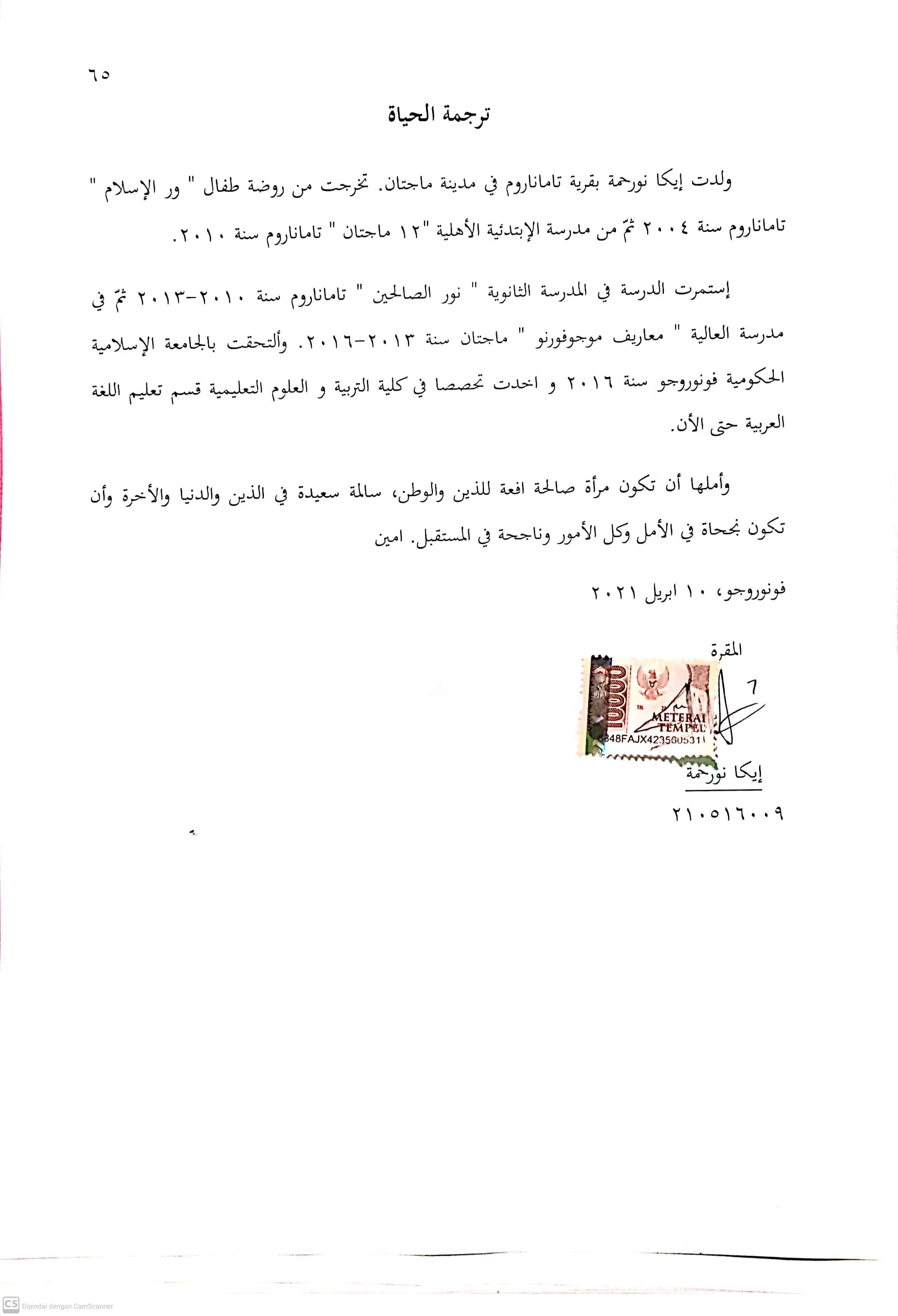 TRANSKIP DOKUMENTASIKoding		: 01/2304/SA/2021Bentuk			: File DokumenIsi Dokumen		: Data Sarana dan PrasaranaTanggal Pencatatan	: 23 April 2021Jam Pencatatan	: 21.00 WIBTRANSKIP DOKUMENTASIKoding		: 02/SA/2304/TU/2021Bentuk			: File DokumenIsi Dokumen		: Sejarah Berdirinya MTs Nurush Sholihin TamanarumTanggal Pencatatan	: 23 April 2021Jam Pencatatan	: 08.00 WIBTRANSKIP DOKUMENTASIKoding		: 03/SA/2304/TU/2021Bentuk			: File DokumenIsi Dokumen		: Letak  MTs Nurush Sholihin TamanarumTanggal Pencatatan	: 23 April 2021Jam Pencatatan	: 08.00 WIBTRANSKIP DOKUMENTASIKoding		:04/SA/2304/TU/2021Bentuk			: File DokumenIsi Dokumen		: Visi dan Misi MTs Nurush SholihinTanggal Pencatatan	: 23 April 2021Jam Pencatatan	: 08.00 WIBTRANSKIP DOKUMENTASIKoding		:05/SA/2304/TU/2021Bentuk			: File DokumenIsi Dokumen		: Data Guru Tanggal Pencatatan	: 23 April 2021Jam Pencatatan	: 08.00 WIBTRANSKIP OBSERVASIKoding			: 06/EN/ 2204/P/2021Tanggal pengamatan	: 22 April 2022Jam				: 09.00 WIBDisusun jam			: 21.17 WIBKegiatan yang diobesrvasi	: Kondisi siswaTRANSKIP OBSERVASIKoding			: 07/EN/ 2204/P/2021Tanggal pengamatan	: 22 April 2022Jam				: 09.00 WIBDisusun jam			: 21.17 WIBKegiatan yang diobservasi	: Pelaksanaan Pembelajaran Bahasa ArabTRANSKIP WAWANCARAKode			: 08/NM/2304/KM/2021 Nama informan	: Nanang Muswarianto, M.Pd.ITanggal 		: 23 April 2021Disusun jam		: 09.30 WIBTempat wawancara	: MTs Nurush SholihinTopik wawancara	: Pembelajaran bahasa arab pada masa pandemicTRANSKIP WAWANCARAKode			: 09/SA/2304/GR/2021 Nama informan	: Siti Aisyatul U.H., S.Pd.ITanggal 		: 23 April 2021Disusun jam		: 22.04 WIBTempat wawancara	: MTs Nurush SholihinTopik wawancara	: Pembelajaran bahasa arab pada masa pandemiTRANSKIP WAWANCARAKode			: 10/TNA/2404/GR/21Nama informan	: Thoriq Nur Arifin, SETanggal		: 24 April 2021Disusun jam		: 10.00 WIBTempat wawancara	: MTs Nurush SholihinTopik wawancara	: Pembelajaran bahasa arab pada masa pandemicTRANSKIP WAWANCARAKode			: 11/AHC/2604/GR/2021 Nama informan	: Agia Herlian CahyaTanggal 		: 26 April 2021Disusun jam		: 10.00 WIBTempat wawancara	: Rumah siswa Topik wawancara	: Pembelajaran bahasa arab pada masa pandemiTRANSKIP WAWANCARAKode			: 12/RDL/2604/GR/2021 Nama informan	: Risa dwi LindawatiTanggal 		: 26 April 2021Disusun jam		: 10.15 WIBTempat wawancara	: Rumah SiswaTopik wawancara	: Pembelajaran bahasa arab pada masa pandemiTRANSKIP WAWANCARAKode			: 13/SW/2604/M/2021 Nama informan	: Serlin WidyantiTanggal 		: 26 April 2021Disusun jam		: 10.25 WIBTempat wawancara	: Rumah SiswaTopik wawancara	: Pembelajaran bahasa arab pada masa pandemiTRANSKIP WAWANCARAKode			: 14/SNF/2604/M/2021 Nama informan	: Saifah Nur FadilahTanggal 		: 26 April 2021Disusun jam		: 10.35 WIBTempat wawancara	: Rumah SiswaTopik wawancara	: Pembelajaran bahasa arab pada masa pandemi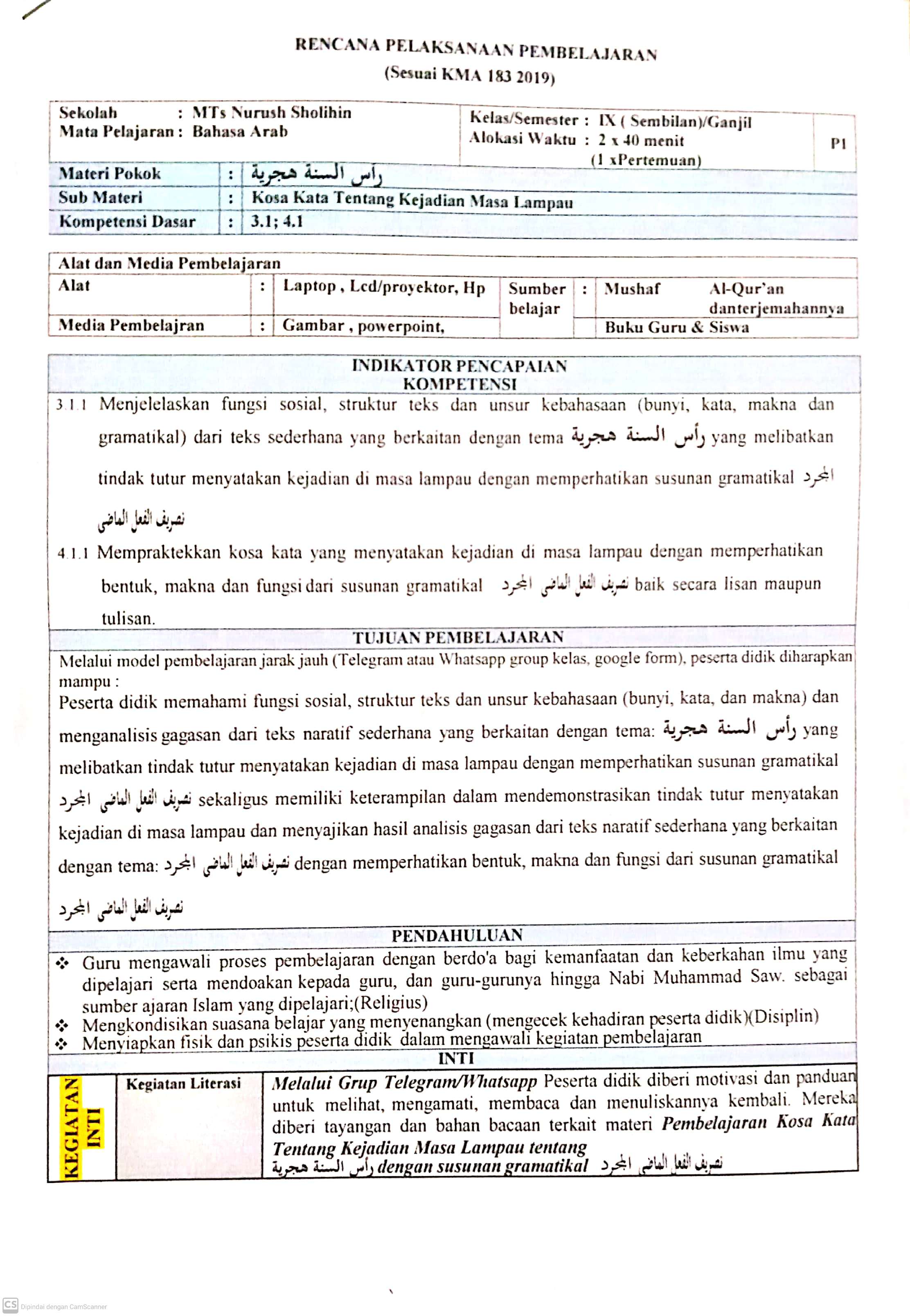 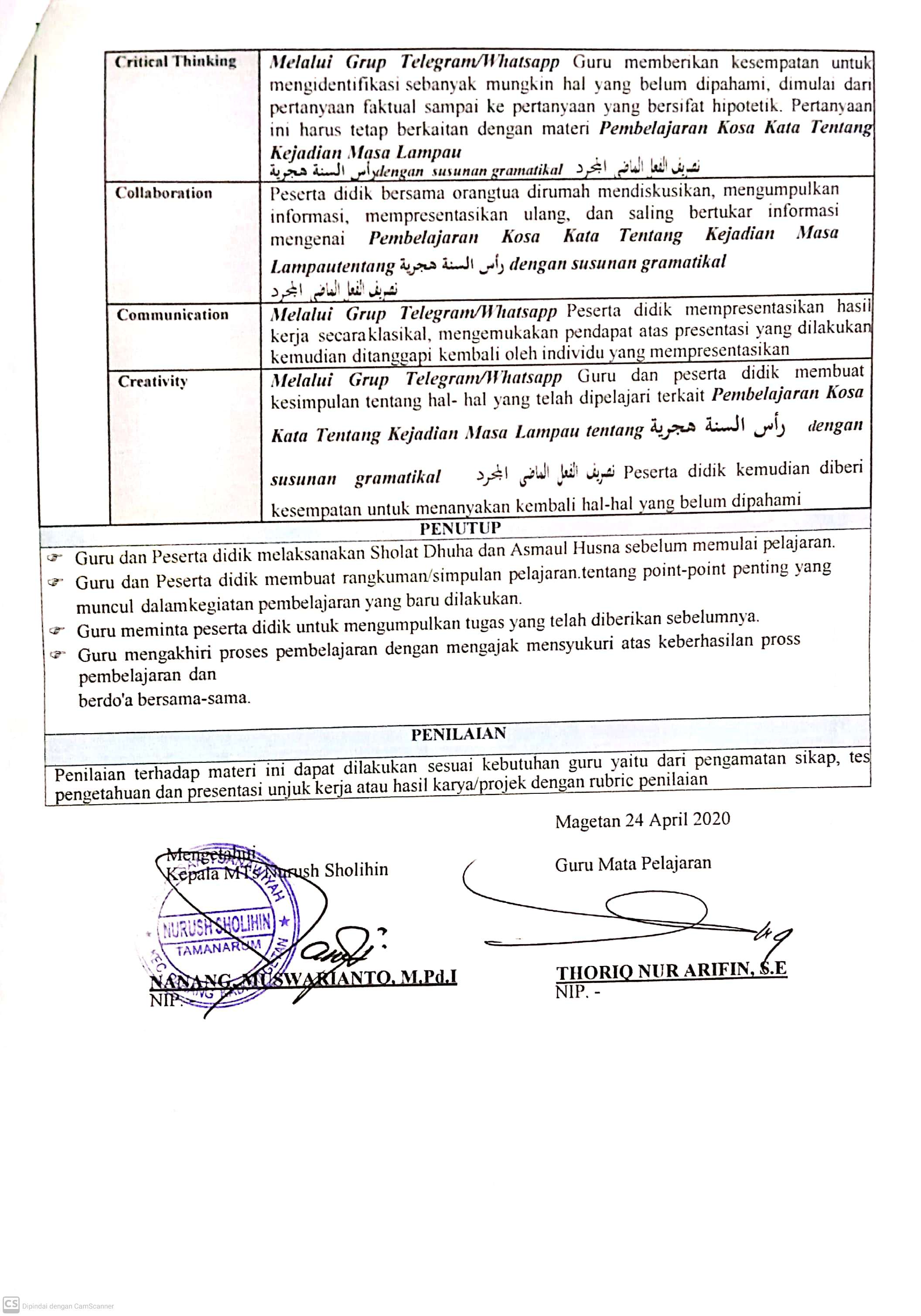 الطلابطالبًاطالبةجملةفصل السابع212041فصل الثامن473077فصل التاسع101121جملة7761139الوظيفةالإسمالرقممدير المدرسةنانانغ موسواريانتو ماجستير في التؤبية اللإسلامية1مدرسة العقيدة والأخلاقأنيس مطاهرة عالم في التربية اللإسلامية2مدرسة الرياضيات و اللغة الجاويةهارينيغسيه عالم في التربية3مدرسة اللغة الإنجليزيةإيتك فوروانيغسيه عالم في الأداب4مدرس الفقهالمؤمنين عالم في التربية الإسلامية 5مدرس التربية الوطنيةسيغيت فاراستيو عالم في القنون، عالم في التربية6مدرسة العلم الطبيعينينيك ليستاري عالم في التربية7مدرسة القرءآن و الحديثستي عائسة اسواة الحسنة عالم في التربية الإسلامية8مدرسة الرياضيات و أمين الصندوق محاسبسوليستيوواتي عالم في التربية 9مدرس الرياضةخيرول ايكو فاراسيتيو عالم في التربية10مدرسة اللغة الإندونيسياريرن سيتياني عالم في الأداب11مدرسة العلم الالإجتماعىيوليانا رحموتي حسنةعالم في الإقتصاد12مدرس اللغة العربيةطارق نور عاريفين عالم في الإقتصاد13مدرس التاريخ القافة الإسلاميةمحمد يوسف نور رشيد عالم في الإقتصاد14مدرس الإرشاد الإرشاديفاراسوجو عالم في التربية15مدرسة العلم الطبيعي و المناهج الدراسية ايكا رزقي رهماواتي عالم في التربية 16مشغل المدرسةأغوس سالم عالم في الحاسوب17الإدارة المدرسةسيفودين احسان18أمين المدرسةويتر نور هادى19المفرداتالمعنىالمفرداتالمعنىقام – يقومBerdiriجهريّةTerang-teranganإقترب – يقتربMendekatiجنوبSelatanبلغ – يبلغMenyampaikanأهميةPentingإحتفل – يحتفلMerayakanبعد غدLusaذكر – يذكرMengingatبمنDengan siapaهاجر – يهاجرHijrahشهرBulanتجنّب – يتنّبMenghindariالتقويمKalenderإختبأ – يختبئBersembunyiالتهديدAncamanبنى – يبنيMembangunعامTahunإنتشر – ينتشرMenyebarحادTajamNONAMAJUMLAH1Ruang Kelas82Meja 1453Kursi 1454Papan Tulis85Komputer 206Toilet6Bukti DokumenSejarah singkat berdirinya Madrasah Tsanawiyah Nurush Sholihin Tamanarum didirikan pada tahun 2003 di desa Tamanarum Kec. Parang Kab. Magetan di bawah naungan Yayasan Ikhlas Dharma Bakti (IDHATI).  Yang berpusat di Desa Tamanarum Kec. Parang, yang diprakarsai KH. Mursid, Bapak Sudjak, Bapak Darmo Sukadi selaku ketua Yayasan (IDHATI) pada saat itu. Munculnya ide mendirikan adalah berawal melihat kondisi gedung sekolah di SDN Tamanarum 4 yang sudah dimarger. Kepekaan para pendiri yang melihat kondisi masyarakat yang kurang asupan ilmu agama kemudian didukung ada Gedung sekolah SDN Tamanarum 4 yang di marger dan kosong dan Gedung tersebut dimanfaatkan pemuda sekitar yang kurang baik serta adanya masjid besar yang berada di depan Gedung tersebut, maka munculah ide mendirikan madrasah tersebut. Madrasah Tsanawiyah Nurush Sholihin mulai beroprasi tahun 2004. Yang pada waktu itu murid pertama 25 siswa. Karena tekat, semangat para pengasuh maka tahun demi tahun menjadi terus bertambah yang hingga sekarang sudah 150 siswa. Tahun demi tahun Madrasah Tsanawiyah Nurush Sholihin membenahi diri dari fisik maupun non fisik, baik dari dana wali murid ataupun dari pemerintahAdapun kepemimpinanya adalahTahun 2005 – 2007        : Drs. MarhaediTahun 2007 – 2013         :Drs. AmirTahun 2013 – 2016  : Totok Siswanto, S.Pd.ITahun 2016 – 2019  : Hariningsih, S.PdTahun 2019 – 2024 : Nanang Muswarianto, M.Pd.IRefleksi MTs Nurush Sholihin merupakan salah satu sekolah yang berbasis agama Islam di Desa Tamanarum yang berdiri di bawah Yayasan IDHATI. Secara geografis letak MTs Nurush Sholihin sangatlah strategis. MTs Nurush Sholihin terletak di Desa Tamanarum Kec. Parang Kab. Magetan Prov. Jawa Timur. Madrasah ini juga dekat dengan akses umum, seperti: Kantor Desa Tamanarum, Kantor PKK, Masjid Baitus Sholihin,  dan Polindes. RefleksiLetak MTs Nurush Sholihin sangatlah strategis. Terletak di pinggir jalan raya. Sehingga mudah dijangkau dan juga berdekatan dengan fasilitas umum, seperti masjid, balai desa , polindes dan gedung PKK.Visi Mewujudkan lulusan yang berakhlakul karimah dan cerdas berdasarkan iman dan taqwaMisiMenjadikan warga Madrasah dan lulusan yang berakhlakul karimah, bersifat mulia dan berbudi pekerti luhur.Mewujudkan warga Madrasah yang kreatif, baik didalam maupun diluar.Mewujudkan warga Madrasah yang memiliki kemampuan berinovasi di lingkungan sekitar yang bermanfaat bagi masyarakat.Menyelenggarakan model pembelajaran yang berbasis lingkungan. budaya yang islam di liTerwujudnya Mewujudkan ngkungan madrasah.TujuanMengoptimalkan pelaksanaan Kurikulum 2013.Mengetahui kemampuan akademik Madrasah dengan mengikuti olimpiade akademik setingkat SMP/MTs.Mengetahui prestasi bidang olahraga dengan mengikuti kejuaraan tingkat SMP/MTs.Membekali siswa dengan keterampilan teknologi dan informasi.Membekali lulusan dengan kemampuan membaca dan menulis Al-Qur’an.Pembiasaan siswa melaksanakan sholat dhuha dan dzuhur berjamaah.Terwujudnya lingkungan sekolah yang bersih, nyaman, dan kondusif untuk belajar.Merawat dan meningkatkan kelengkapan sarana dan prasarana penunjang KBM.الوظيفةالإسمالرقممدير المدرسةنانانغ موسواريانتو ماجستير في التؤبية اللإسلامية1مدرسة العقيدة والأخلاقأنيس مطاهرة عالم في التربية اللإسلامية2مدرسة الرياضيات و اللغة الجاويةهارينيغسيه عالم في التربية3مدرسة اللغة الإنجليزيةإيتك فوروانيغسيه عالم في الأداب4مدرس الفقهالمؤمنين عالم في التربية الإسلامية 5مدرس التربية الوطنيةسيغيت فاراستيو عالم في القنون، عالم في التربية6مدرسة العلم الطبيعينينيك ليستاري عالم في التربية7مدرسة القرءآن و الحديثستي عائسة اسواة الحسنة عالم في التربية الإسلامية8مدرسة الرياضيات و أمين الصندوق محاسبسوليستيوواتي عالم في التربية 9مدرس الرياضةخيرول ايكو فاراسيتيو عالم في التربية10مدرسة اللغة الإندونيسياريرن سيتياني عالم في الأداب11مدرسة العلم الالإجتماعىيوليانا رحموتي حسنةعالم في الإقتصاد12مدرس اللغة العربيةطارق نور عاريفين عالم في الإقتصاد13مدرس التاريخ القافة الإسلاميةمحمد يوسف نور رشيد عالم في الإقتصاد14مدرس الإرشاد الإرشاديفاراسوجو عالم في التربية15مدرسة العلم الطبيعي ايكا رزقي رهماواتي عالم في التربية 16مشغل المدرسةأغوس سالم عالم في الحاسوب17الإدارة المدرسةسيفودين احسان18أمين المدرسةويتر نور هادى19HASIL PENGAMATANHasil observasiBanyak siswa yang mengalami kesulitan dalam pembelajaran dalam masa pandemic ini, rata-rata mereka yang hidup serba kekurangan untuk membeli kuota internet pun sulit, sebagian dari mereka juga masih kesulitan untuk membaca tulisan arab, hp mereka yang sering lowbat, dan sinyal terkadang susah. Selain itu juga, ada beberapaorang tua mengeluh karena anak mereka yang malas untuk belajar. Ada juga beberapa siswa bosan belajar di rumah.RefleksiBanyak kendala yang dihadapi oleh siswa dalam pembelajaran pada masa pandemic covid-19.Transkip ObservasiPada observasi ini, peneliti mengamati bahwa pembelajaran bahasa arab pada masa pandemi ini dilakukan dengan cara home visit yang dibagi beberapa kelompok. Setiap kelompok maksimal ada 8 siswa. Pembelajaran dengan cara home visit ini dilakukan setiap hari senin. Langkah-langkah yang dilakukan dalam pembelajaran ini adalahGuru datang ke rumah siswa yang digunakan untuk home visit.Guru mengucapkan salam kemudian siswa menjawab.Guru mengajak siswa untuk sholat dhuha berjamaah terlebih dahulu sebelum pembelajaran dimulai.Guru mengajak siswa untuk berdo’a kemudian membaca asmaul husna.Guru mengajak siswa mengaji terlebih dahulu sebelum pembelajaran dimulai.Guru mengabsen siswaGuru mengecek tugas yang telah diberikan sebelumnya, yang diberikan melalui whatsapp.Guru memulai pelajaran dengan menyuruh siswa untuk meghafalkan mufradat yang telah diberikan sebelumnya.Guru memberikan evaluasi secara lisan kepada siswa terkait materi pelajaran sebelumnya.Guru menutup kegiatan pembelajaran dengan salam.Refleksi Dari observasi tersebut dapat diketahui bahwa dalam pelaksanaan kegiatan pembelajaran bahasa arab pada masa pandemi ini cukup maksimal. Guru dapat menjelaskan kembali pelajaran yang telah lalu yang belum dikuasai. Guru juga dapat mengevaluasi siswa sehingga siswa mampu mengetahui kesalahannya secara langsung. Mengingat karena kondisi yang saat ini belum stabil dan waktu yang singkat serta pembelajaran yang hanya dilakukan semiggu sekali.Peneliti Apa pendapat anda mengenai pembelajaran pada masa pandemic  korona ini?Informan Menurut saya, pembelajaran pada masa pandemic ini sangatah tidak efektif dan efisien. Karena pemerintah telah melarang masyarakat untuk berkerumun, melakukan pembatasan dan menjaga jarak, dan selalu cuci tangn, sesuai dengan keputusan Kementerian dan Kebudayaan, pemerintah melarang semua jenjang pendidikan tak terkecuali sekolah menengah sederajat untuk melaksanakan pembelajaran tatap muka dan memerintahkan untuk menyelenggarakan pembelajaran secara daring maupun luring. Peranan guru sangat dibutuhkan untuk tetap mengoptimalkan pembelajaran. Maka dari itu, semua guru di madrasah ini dituntut untuk melakukan pembaharuan dalam pembelajaran dengan memanfaatkan media yang ada seperti whatsapp dan lain sebagainya.Peneliti Apa saja kendala yang dihadapi dalam pembelajaran pada masa pandemic ini?InformanUntuk kendala yang dihadapi itu sangat banyak sekali. Terutama siswa yang masih sulit dalam menerima pelajaran, itu benar-benar membutuhkan peran dari guru. Selain itu, kurangnya minat siswa dalam belajar karena malas atau kurangnya motivasi dari orang tua dan lingkungannya. Untuk kendala lain, mereka yang tinggal didaerah susah akan sinyal.PenelitiDalam hal ini, strategi atau langkah apa yang anda lakukan?Informan Terus memberikan arahan dan memotivasi guru untuk tetap mengoptimalkan pembelajaran pada masa pandemic. Berbagai upaya juga kami lakukan agar semua berjalan lancar seperti home visit. Selain itu juga, dengan memanfaatkan beberapa media yang ada. Harapan kami semoga pandemic ini segera berakhir dan bisa melaksanakan pembelajaran tatap muka seperti biasanya.RefleksiMemberikan arahan serta memotivasi guru untuk tetap mengoptimalkan pembelajaran pada masa pandemic dengan memanfaatkan media pembelajaran yanga adaMateri wawancaraPenelitiDalam masa pandemic ini tentunya peran guru sangat dibutuhkan terutama dalam pembelajaran, bagaimana peran anda dalam pembelajaran bahasa arab pada masa pandemic ini?InformanPeran guru dalam pembelajaran pada masa pandemi ini yaitu sebagai penyampai materi atau sebagai mediator. Dalam hal ini, guru diharuskan bisa memanfaatkan media yang sudah ada untuk menunjang kegiatan pembelajaran pada masa pandemic. Agar pembelajaran tetap berjalan dengan baik dan materi pembelajaran yang telah dibuat oleh guru tersampaikan kepada siswa walaupun hanya melalui melalui pembelajaran jarak jauh.  PenelitiMedia apa yang anda gunakan dalam pembelajaran selama masa pandemic ini?InformanMedia yang digunakan sekarang yaitu whatsap, google form untuk mengerjakan tugas dan ujian, dan  home visit yang dilakukan pada hari senin.Peneliti Bagaimana antusiasme siswa dalam pembelajaran pada masa pandemic ini terutama dalam pembelajaran bahasa arab?InformanSiswa kurang antusiasme terlebih dalam pelajaran bahasa arab karena bahasa arab dianggap asing dan sulit apalagi siswa yang belum bisa membaca Al-Qur’an Peneliti Apakah ada peningkatan atau penurunan dari nilai siswa sejak sebelum pandemic hingga pandemic datang terutama dalam pembelajaran bahasa arab?InformanNilai siswa mengalami penurunan selama pandemicPeneliti Apakah faktor penghambat pelaksanaan pembelajaran pada masa pandemi ini?Informan Faktor penghambatnya adalah ada yang tidak punya hp, sinyal yang susah, tidak punya kuota atau pulsaPeneliti Bagaimana pendapat para guru mengenai pembelajaran pada masa pandemi ini?Informan Tidak efektif selain itu juga sulit karena guru harus membuat video dan guru harus mempunyai strategi baru agar materi pelajaran dapat tersampaikan dengan baik kepada siswa. Belum lagi kalau membuat video masih ada siswa yang mengeluh karena merasa tugas banyak, sinyal yang kurang mendukung, tidak punya kuota, dan terutama siswa yang masih kesusahan dalam menerima pelajaran.PenelitiDalam masa pandemic ini tentunya peran guru sangat dibutuhkan terutama dalam pembelajaran, bagaimana peran anda dalam pembelajaran bahasa arab pada masa pandemic ini?InformanDalam hal ini, guru berperan sebagai innovator yaitu terus berimprovisasi pada pembelajaran karena metode pembelajaran yang kita lakukan pada masa pandemi ini termasuk metode baru yang sebelumnya tidak ada seperti pembelajaran online. Pembelajaran online itu ada mungkin hanya sebagian sekolah yang kelasnya sudah nasional dan kelas internasional mungkin mereka sudah memakai pembelajaran secara online. Tetapi dalam kapasitas madrasah kita sendiri untuk pembelajaran online baru dilakukan pada masa pandemi ini dan itu termasuk sesuatu hal yang baru. PenelitiApakah ada permasalahan yang anda hadapi selama pembelajaran pada masa pandemi ini?InformanMasalah yang dihadapi dalam pembelajaran pada saat pandemi ini sangat banyak karena metode yang digunakan termasuk dalam metode yang baru. Mungkin dari guru untuk memahami hal-hal seperti ini lebih mudah disamping dari segi umur dan juga sering terjun di dalam pendidikan jadi tahu cara menggunakan metode pembelajaran tersebut. Untuk permasalahannya itu antara lain:Dalam pembelajaran secara tatap muka kita bisa mengetahui kondisi anak, body language-nya, kondisi psikisnya anak bagaimana dan kesehariannya anak kita juga tahu. Bagaimana strategi pembelajaran yang anda terapkan pada masa pandemi ini?InformanStrategi pembelajaran yang kami gunakan diantaranya:Dengan menggunakan metode daringDengan menggunakan metode home visitDengan menggunakan video yang diunggah melalui youtubePeneliti Media apa yang anda gunakan dalam pembelajaran selama masa pandemi ini?Informan Semua media online kami gunakan mulai dari whatsapp, youtube, google form, dan lain sebagainya. Waktu pertama kali pembelajaran online madrasah kita membuat inovasi yaitu dengan membuat video lalu di upload di youtube agar sewaktu-waktu siswa dapat melihat dan mempelajarinya dengan mudah dan tidak terlalu banyak menggunakan kuota karena kalau mengirim video secara langsung ke anak-anak itu PenelitiApakah ada peningkatan atau penurunan dari nilai siswa sejak sebelum pandemic hingga pandemic datang terutama dalam pembelajaran bahasa arab?informanUntuk peningkatan atau penurunan mesti ada karena pembelajaran yang dilakukan hanya dengan menggunakan metode daringRefleksi Peran guru yang dilakukan pada masa pandemic ini yaitu guru terus berimprovisasi dalam melakukan pembelajaran dengan menggunakan berbagai media seperti youtube, whatsapp, google form dan lain sebagainya agar pembelajaran tetap berjalan dengan semestinya.PenelitiBagaimana pendapatmu mengenai pembelajaran bahasa arab pada masa pandemic ini ?Informan Menurut saya pembelajaran bahasa arab pada masa pandemi ini sangat tidak menyenangkan. Karena sulit memahami pelajaran terutama pada pelajaran bahasa arab. Sedangkan pembelajaran tatap muka hanya dilaksanakan satu minggu sekali.Peneliti Tugas apa saja yang diberikan oleh guru saat pembelajaran pada masa pandemic ?Informan Menghafalkan mufrodat dan divideo, mengerjakan soal, mengartikan. Dan semua tugas itu dikumpulkan saat pembelajaran tatap mukaPeneliti Selain itu, kendala apa yang kamu hadapi ketika pembelajaran pada masa pandemic ini ?Informan Sangat banyak sekali. Mulai dari sinyal yang susah, susah memahami pelajaran, kuota internet yang cepat habis dan harganya yang mahal. Peneliti Apa harapan yang kamu inginkan mengenai pembelajaran pada masa pandemic ini?Informan Semoga pandemic segera berlalu dan bisa masuk sekolah seperti biasa.Refleksi Pendapat dari salah satu siswa mengenai pembelajaran pada masa pandemic ini sangat tidak menyenangkan karena sulit untuk memahami pembelajaran dan juga sinyal yang susah dan kuota internet yang mahal.PenelitiBagaimana pendapatmu mengenai pembelajaran bahasa arab pada masa pandemic ini ?Informan Menurut saya pembelajaran bahasa arab pada masa pandemi ini sangat mengganggu karena tidak bisa belajar dengan maksimal. Selain itu, susah memahami pelajaran baik itu pelajaran bahasa arab dan pelajaran lainnya.Peneliti Tugas apa saja yang diberikan oleh guru saat pembelajaran pada masa pandemic ?Informan Menghafalkan mufrodat dan divideo, mengerjakan soal, mengartikan. Dan semua tugas itu dikumpulkan saat pembelajaran tatap mukaPeneliti Selain itu, kendala apa yang kamu hadapi ketika pembelajaran pada masa pandemic ini ?Informan Kendala banyak. Tidak bisa belajar bersama setiap hari, kuota internet mahal, sinyal hp yang sedikit susah membuat semuanya terganggu.Peneliti Apa harapan yang kamu inginkan mengenai pembelajaran pada masa pandemic ini?Informan Semoga pandemic segera berlalu dan bisa masuk sekolah seperti biasa serta belajar bersama sama dengan bapak ibu guru di sekolah.Refleksi Pendapat dari salah satu siswa mengenai pembelajaran pada masa pandemic ini sangat mengganggu karena tidak bisa belajar bersama sama setiap hari. Sulit untuk memahami pelajaran baik pelajaran bahasa arab maupun pelajaran lainnya.PenelitiBagaimana pendapatmu mengenai pembelajaran bahasa arab pada masa pandemic ini ?Informan Menurut saya pembelajaran bahasa arab pada masa pandemi ini sangat membosankan . karena materi yang disampaikan hanya melalui video dan itu membuat saya agak kesulitan dalam memahaminya. Saya lebih suka saat pembelajaran di sekolah.Peneliti Tugas apa saja yang diberikan oleh guru saat pembelajaran pada masa pandemic ?Informan Menghafalkan mufrodat dan divideo, mengerjakan soal, mengartikan. Dan semua tugas itu dikumpulkan saat pembelajaran tatap mukaPeneliti Selain itu, kendala apa yang kamu hadapi ketika pembelajaran pada masa pandemic ini ?Informan Kendala banyak. Tidak bisa belajar bersama setiap hari, kuota internet mahal. Tidak bisa mendapatkan penjelasan guru secara langsung.Peneliti Apa harapan yang kamu inginkan mengenai pembelajaran pada masa pandemic ini?Informan Semoga pandemic segera berlalu dan bisa masuk sekolah seperti biasa serta belajar bersama sama dengan bapak ibu guru di sekolah.Refleksi Pendapat dari salah satu siswa mengenai pembelajaran pada masa pandemic ini sangat membosankan dan semua itu sangat membuat pembelajaran terganggu dan kesulitan dalam memahami pelajaran.PenelitiBagaimana pendapatmu mengenai pembelajaran bahasa arab pada masa pandemic ini ?Informan Menurut saya pembelajaran bahasa arab pada masa pandemi ini sangat mengganggu dan sangat membosankan. Karena tidak bisa mendengarkan peanjelasan bapak/ ibu guru sacara langsungPeneliti Tugas apa saja yang diberikan oleh guru saat pembelajaran pada masa pandemic ?Informan Menghafalkan mufrodat dan divideo, mengerjakan soal, mengartikan. Dan semua tugas itu dikumpulkan saat pembelajaran tatap mukaPeneliti Selain itu, kendala apa yang kamu hadapi ketika pembelajaran pada masa pandemic ini ?Informan Kendala banyak. Tidak bisa belajar bersama setiap hari, kuota internet mahal, sinyal hp yang sedikit susah membuat semuanya terganggu.Peneliti Apa harapan yang kamu inginkan mengenai pembelajaran pada masa pandemic ini?Informan Semoga segera masuk sekolah seperti biasanyaRefleksi Pendapat dari salah satu siswa mengenai pembelajaran pada masa pandemic ini sangat mengganggu dan sangat membosankan. Karena tidak bisa mendengarkan secara langsung penjelasan dari guru.